2021年度四川省巴中市水利局部门决算目录公开时间：2022年10月13日第一部分 部门概况	1一、基本职能及主要工作	1二、机构设置	4第二部分 2021年度部门决算情况说明	5一、 收入支出决算总体情况说明	5二、 收入决算情况说明	5三、 支出决算情况说明	6四、财政拨款收入支出决算总体情况说明	6五、一般公共预算财政拨款支出决算情况说明	7（一）一般公共预算财政拨款支出决算总体情况	7（二）一般公共预算财政拨款支出决算结构情况	8（三）一般公共预算财政拨款支出决算具体情况	8六、一般公共预算财政拨款基本支出决算情况说明	10七、“三公”经费财政拨款支出决算情况说明	11（一）“三公”经费财政拨款支出决算总体情况说明	11（二）“三公”经费财政拨款支出决算具体情况说明	11八、政府性基金预算支出决算情况说明	12九、 国有资本经营预算支出决算情况说明	12十、 其他重要事项的情况说明	12（一）机关运行经费支出情况	12（二）政府采购支出情况	13（三）国有资产占有使用情况	13（四）预算绩效管理情况	13第三部分 名词解释	15第四部分 附件	17第五部分 附表	46一、收入支出决算总表	46二、收入决算表	46三、支出决算表	46四、财政拨款收入支出决算总表	46五、财政拨款支出决算明细表	46六、一般公共预算财政拨款支出决算表	46七、一般公共预算财政拨款支出决算明细表	46八、一般公共预算财政拨款基本支出决算表	46九、一般公共预算财政拨款项目支出决算表	46十、一般公共预算财政拨款“三公”经费支出决算表	46十一、政府性基金预算财政拨款收入支出决算表	46十二、政府性基金预算财政拨款“三公”经费支出决算表	46十三、国有资本经营预算财政拨款收入支出决算表	46十四、国有资本经营预算财政拨款支出决算表	46第一部分 部门概况一、基本职能及主要工作（一）主要职能贯彻落实国家、省、市水利工作的方针、政策和法律、法规，起草有关地方性法规和规章，拟订全市水利行政管理的实施细则和管理办法；拟订全市水利战略发展规划，组织编制全市水资源综合规划、水资源保护规划，并负责指导实施和监督；负责全市水资源的合理开发利用；指导水资源保护工作；负责节约用水工作；负责落实综合防汛减灾规划相关要求，组织编制洪水干旱灾害防治规划并指导实施；指导农村水利工作；负责水土保持工作；负责重大涉水违法事件的查处，组织指导水政监察和水行政执法，协调和仲裁跨区域水事纠纷；负责指导编制大中型水利水电工程移民安置规划大纲，组织大中型水利水电工程移民安置工作；开展水利科技工作；完成市委和市政府交办的其他任务。（二）2021年重点工作完成情况2021年，全市水利工作始终坚持人水和谐的发展理念，积极践行“节水优先、空间均衡、系统治理、两手发力”的治水方针和水资源、水生态、水环境、水灾害统筹治理的治水新思路，以水利工程补短板强弱项和水利行业强监管优服务为主线，编制出台了《巴中市“十四五”水安全保障规划》，水利项目建设扎实推进、民生水利加速推动。一是将青峪口水库、高桥水库等一批事关民生和发展的重点水利项目纳入国家、省“十四五”规划盘子。明确以构建“6781”现代水利基础设施生态水网体系，实现“6座大型防洪工程护渠江安澜，7座中型水库及渠系连全域水网，8条流域综合治理筑生态廊道，一体化城乡供水保饮水安全”为水安全目标。二是小型病险水库除险加固有序推动。2021年283个除险加固项目已完成268个，在建项目遗留的340个问题已完成整改280个，占问题总数的82.35%；同时，对全市820座中小型水库开展全覆盖鉴定，对达到病险标准的全部纳入除险加固计划范围。三是农村供水工程运行管护能力巩固提升。扎实开展为期8个月的农村安全饮水专项整治，对148个乡镇（街道办）1937处集中供水工程进行了全面排查，集中解决了1900余个农村饮水安全突出问题（含国务院大督查反馈、水利部等上级部门交办问题）。新建及改扩建集中供水工程60处，巩固提升受益人口32.7万人；争取中、省农村供水工程维修养护资金1330万元，维修养护800处集中供水工程，综合提升127万受益群众的供水保障能力。河湖长制成效显著，清河护岸成效明显，水生态环境持续改善。全市主要河流出境断面水质保持在Ⅲ类及以上，2个国考断面水质均达到Ⅱ类标准，城市饮用水水源地水质达标率保持100%，城乡饮用水水源地水质全部达标。对历年来中央省环保督查反馈问题和涉水问题开展“回头看”，同步开展涉水环境问题大排查、小水电清理整改、污水直排集中整治防治、污水处理设施建设攻坚等专项活动，先后投入7000余万元、整改各类涉水问题73个，5处国家挂牌督办的黑臭水体治理全部验收销号。全市主要河流出境断面水质保持在Ⅲ类及以上，2个国考断面水质均达到Ⅱ类标准，城市饮用水水源地水质达标率保持100%，城乡饮用水水源地水质全部达标。最严格水资源管理制度落地落实。坚持规划引领，协调生活、生产、生态用水需求，科学合理配置水资源，保障河湖生态基流，构建水资源配置和统一调度体系，水资源要素与经济社会生态要素适配性明显提升，水资源优化配置能力大幅提升。科学下达年度取水计划，严格用水定额管理，建立取用水管理台账，强化水资源监测计量和用水统计，对流域水资源超载地区全面实行取水限批措施，水资源集约节约利用大幅提升。依托全国一体化在线政务服务平台，全面推广应用取水许可电子证照，实现取水许可电子证照跨地区、跨部门共享互认，水资源信息化管理能力大幅提升水旱灾害防御有效，以人为本，实现人员零伤亡。启动市、县防汛应急响应16次，组织受威胁群众主动避让撤离3.86万人、紧急转移安置21.2万人，成功应对近10年来巴中汛期强度最大、频次最密的强降雨；充分发挥红鱼洞水库等水利工程拦蓄滞峰关键作用科学妥善处置16次（发生26站次超警、11站次超保）洪水灾害，涌现出了巴州区“7.5”洪涝避险转移、通江县毛浴镇“7.10”洪水避险转移等10个成功典型案例，连续7年实现汛期洪涝灾害人员零伤亡。柳津湖运行保护中心2021年全年成功应对多次强降雨天气，李家湾闸坝先后11次洪水顺利过境。在汛前基本完成了2020年度的水毁工作，汛前汛后完成了对李家湾闸坝和大佛寺拦河坝的检修工作。保持对巴河沿河两岸的绿化带、14公里堤防、马道和河面等常态化的清扫保洁，确保了市民休闲健身通道畅通，将“为群众办实事”落地落实。江家口水库自初设批复后，严格按照可研和初设批复要求，扎实开展招投标工作。截止2021年7月，全面完成施工监理、机电及金属结构设备制造监理、EPC总承包、施工质量自检、平行检测、第三方质量检测、水土保持监测、环境保护监测、移民安置监督评估、移民安置咨询服务等单位的开招标和合同签订，并全面进入现场开展工作。江家口水库主体工程场内道路、临建工程、营区建设等基本完成。完成移民实物成果锁定和建档立卡；完成枢纽工程建设区的电信、移动、联通、广电及自来水的迁复建工作；完成库周交通的地形测绘和地质勘察，省道S203的施工图设计工作基本完成。二、机构设置巴中市水利局下属二级单位6个，其中参照公务员法管理的事业单位1个，其他事业单位5个。纳入巴中市水利局2021年度部门决算编制范围的二级预算单位包括：1.巴中市水利局机关（含巴中市水务综合监察支队、巴中市河湖管理保护中心、巴中市水务工程质量安全监督站）2.巴中市化成水库运行保护中心3.巴中市柳津湖运行保护中心4.巴中市江家口水库建设管理中心第二部分 2021年度部门决算情况说明收入支出决算总体情况说明2021年度收入总计54514.12万元，与2020年相比，收入总计减少40209.11万元，减少42.44%，主要是因为：2021年江家口水库项目资金安排减少、巴河二期防洪工程资金减少、柳津湖运行经费减少。2021年度支出总计68020.36万元。与2020年相比，支出总计增加39072.54万元，增加134%。主要变动原因是江家口水库工程进入建设阶段，参建各方进场施工，支付工程款增加。图1：收、支决算总计变动情况图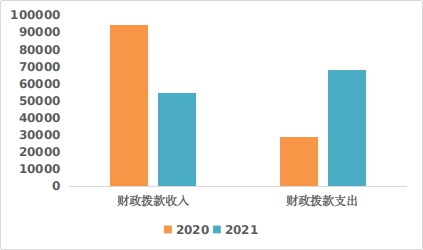 收入决算情况说明2021年本年收入合计54514.12万元，其中：一般公共预算财政拨款收入43376.12万元，占79.57%；政府性基金预算财政拨款收入11138万元，占20.43%。图2：收入决算结构图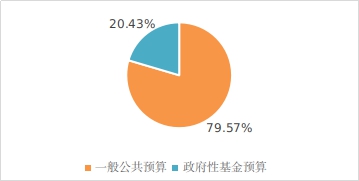 支出决算情况说明2021年支出合计68020.36万元，其中：基本支出1325.18万元，占1.94%；项目支出66695.19万元，占98.06%，其中江家口水库项目支出 56702.8万元。图3：支出决算结构图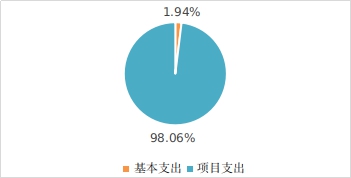 四、财政拨款收入支出决算总体情况说明2021年财政拨款收入54514.12万元。与2020年相比，收入总计减少40209.11万元，减少42.44%，主要是因为：2021年江家口水库项目资金安排减少、巴河二期防洪工程资金减少、柳津湖运行经费减少。2021年度支出总计68020.36万元。与2020年相比，支出总计增加39072.54万元，增加134%。主要变动原因是江家口水库工程进入建设阶段，参建各方进场施工，支付工程款增加。图4：财政拨款收、支决算总计变动情况五、一般公共预算财政拨款支出决算情况说明（一）一般公共预算财政拨款支出决算总体情况2021年一般公共预算财政拨款支出59123.08万元，占本年支出合计的86.92%。与2020年相比，一般公共预算财政拨款支出增加50962.19万元，增长624%。主要变动原因是江家口水库工程进入建设阶段，参建各方进场施工，支付工程款增加。图5：一般公共预算财政拨款支出决算变动情况（二）一般公共预算财政拨款支出决算结构情况2021年一般公共预算财政拨款支出59123.08万元，主要用于以下方面:教育支出（类）5万元，占0.008%；社会保障和就业（类）支出150.14万元，占0.25%；卫生健康支出（类）53.70万元，占0.09%；节能环保支出（类）37.86万元，占0.06%；农林水支出（类）53401.24万元，占90.32%，住房保障支出（类）59.86万元，占0.112%,灾害防治及应急管理支出（类）297.19万元，占0.5%，其他支出（类）5118.09万元，占8.66%。图6：一般公共预算财政拨款支出决算结构（三）一般公共预算财政拨款支出决算具体情况2021年一般公共预算支出决算数为59123.08万元，完成预算53.01%。其中：1.教育支出决算数为5万元，完成预算100%。2.社会保障和就业支出决算数为150.14万元，完成预算100%，其中人力资源和社会保障管理事务支出36.8万元，完成预算100%，行政事业单位养老支出108.9万元，完成预算100%，抚恤支出4.44万元，完成预算100%。3.卫生健康支出决算53.70万元，完成预算100%。4.节能环保支出决算均为污染防治支出，支出决算为37.86万元，完成预算100%。5.农林水支出决算为53401.24万元，完成预算55%，其中：行政运行支出决算为615.53万元，完成预算99.89%；一般行政管理事务支出决算为63.3万元，完成预算100%；水利工程建设支出决算为16597.27万元，完成预算27.94%，决算数小于预算数系化成水库运行保护中心中灌项目和水利灾害恢复项目未实施完毕，江家口水库进入建设阶段，参建各方进场施工，仅按合同约定支付部分预付款；水利工程运行与维护支出决算为246.97万元，完成预算99.28%；水利执法监督支出决算为16万元，完成预算100%；水土保持支出决算为47万元，完成预算100%；水资源节约管理与保护支出决算为267.69万元，完成预算99.57%，决算数与预算数大体持平；水质监测支出决算为10万元，完成预算100%；防汛支出决算为108.53万元，完成预算40.47%，决算数小于预算数系柳津湖运行保护中心2021年水毁资金项目，主要用于2021年汛期水毁的河道堤防等修复项目，此项目通过制订水毁修复方案、报财政评审、报政府采购平台审查、招标采购等程序，再按工程进度进行结算，故未能在2021年内支付完费用；农村水利支出决算为219万元，完成预算100%；江河湖库水系综合整治支出决算为73.89万元，完成预算93.87%，决算数小于预算数系部分合同尚未达到支付条件；水利安全监督支出决算为107.15万元，完成预算75.51%，决算数小于预算数系部分业务合同尚未达到支付条件；其他水利支出支出决算为185.19万元，完成预算99.62%，决算数与预算数大体持平；其他农林水支出支出决算为34843.72万元,完成预算99.55%，决算数与预算数大体持平。6.住房保障支出决算为59.87万元，完成预算94.34%。决算数小于预算数系年中人员变动。7.灾害防治及应急管理支出决算为297.19万元，完成预算47%。决算数小于预算数系市本级以前年度结转资金330万元未实现支出；当年度5万元收入为年末追加，当年度未能实现支付。8.其他支出决算为5118.09万元，完成预算37%。决算数小于预算数，该支出为江家口水库建设管理中心建设项目资金，年初结转资金1.4亿元，2021年未能全部实现支付。六、一般公共预算财政拨款基本支出决算情况说明	2021年一般公共预算财政拨款基本支出1325.18万元，其中：人员经费1141.47万元，主要包括：基本工资、津贴补贴、奖金、伙食补助费、绩效工资、机关事业单位基本养老保险缴费、职业年金缴费、其他社会保障缴费、其他工资福利支出、离休费、退休费、抚恤金、生活补助、医疗费补助、奖励金、住房公积金、其他对个人和家庭的补助支出等。　　公用经费183.71万元，主要包括：办公费、印刷费、咨询费、手续费、水费、电费、邮电费、取暖费、物业管理费、差旅费、因公出国（境）费用、维修（护）费、租赁费、会议费、培训费、公务接待费、劳务费、委托业务费、工会经费、福利费、公务用车运行维护费、其他交通费、税金及附加费用、其他商品和服务支出、办公设备购置、专用设备购置、信息网络及软件购置更新、其他资本性支出等。七、“三公”经费财政拨款支出决算情况说明（一）“三公”经费财政拨款支出决算总体情况说明2021年“三公”经费财政拨款支出决算为25.99万元，完成预算96.26%。（二）“三公”经费财政拨款支出决算具体情况说明2021年“三公”经费财政拨款支出决算中，因公出国（境）费支出决算0万元，占0%；公务用车购置及运行维护费支出决算19.24万元，占74.07%；公务接待费支出决算6.74万元，占25.93%。具体情况如下：图7：“三公”经费财政拨款支出结构1.因公出国（境）经费支出0万元。2.公务用车购置及运行维护费支出19.24万元,完成预算99.18%。公务用车购置及运行维护费支出决算比2020年增加3.54万元，增长22.54%。主要原因是江家口水库建设管理中心2021年使用水库工程项目资金购置公务车的运行维护费用纳入预算，维护费用增加。其中：公务用车购置支出0万元。全年未更新购置公务用车。截至2021年12月底，单位共有公务用车4辆，其中：越野车三辆、防汛抗旱特种专业技术车一辆。公务用车运行维护费支出19.24万元。主要用于水资源管理与保护、河长制、防汛抢险、水利工程建设、巴河水景观运行维护、化成水库运行维护、江家口水库建设等所需的公务用车燃料费、维修费、过路过桥费、保险费等支出。3.公务接待费支出6.74万元，完成预算88.68%。公务接待费支出决算比2020年减少0.25万元，下降3.58%。原因主要是严格执行中央八项规定精神，严控费用增长。其中：国内公务接待支出6.74万元，主要用于水利部、省水利厅对在建的大型、中型水库建设与小型水库日常管理、农村饮水安全的检查和河（湖）长制的督查等公务接待。国内公务接待73批次，616人次（不包括陪同人员），共计支出6.74万元。八、政府性基金预算支出决算情况说明2021年政府性基金预算财政拨款支出8897.29万元。比2020年减少11889.64万元，减少57.2%。市本级政府性基金预算财政拨款减少11400万元，该项资金主要用于支付巴河二期防洪工程项目回购款。国有资本经营预算支出决算情况说明2021年国有资本经营预算财政拨款支出0万元。其他重要事项的情况说明（一）机关运行经费支出情况2021年，市水利局机关运行经费支出126.68万元，比2020年增加51.68万元，增长68.9%。主要原因是包含了公务员交通补贴28.48万元。（二）政府采购支出情况2021年，江家口水库建设管理中心政府采购支出总额 14.73 万元，其中：政府采购货物支出 14.73 万元。主要用于单位新进人员采购办公设备、办公桌椅、空调等。授予中小企业合同金额14.73元，占政府采购支出总额的100%，其中：授予小微企业合同金额 14.73 万元，占政府采购支出总额的100%。。（三）国有资产占有使用情况截至2021年12月31日，市水利局共有车辆4辆，其中：应急保障用车2辆，公务用车1两，特种专业技术用车1辆，单价50万元以上通用设备0台（套）。（四）预算绩效管理情况我局对预算绩效管理工作高度重视，一是进一步修订了《巴中市水利局工作规则》，把预算编制、预算执行、预算绩效管理并纳入年度《巴中市水利局工作规则》刚性执行；二是加强了预算绩效管理学习培训，两次组织相关业务科室和财务人员，召开了绩效评价专项会议和预算绩效管理培训会议，对预算绩效管理工作进行了专题学习和培训，并按局党组要求对直属事业单位2021年财政支出开展绩效评价；三是根据预算绩效管理要求，单位在年初预算编制阶段，组织对河（湖）长制专项经费、防汛指挥中心运行经费、水土保持预防监督经费、水资源管理保护经费、重点水利工程质量监督专项经费开展了预算事前绩效评估，对9个项目编制了绩效目标，预算执行过程中，选取2个项目开展绩效监控，年终执行完毕后，对5个项目开展了绩效目标完成情况自评；2021年特定目标类部门预算项目绩效目标自评表见附件（第四部分）。名词解释1.财政拨款收入：指单位从同级财政部门取得的财政预算资金。2.事业收入：指事业单位开展专业业务活动及辅助活动取得的收入。3.经营收入：指事业单位在专业业务活动及其辅助活动之外开展非独立核算经营活动取得的收入。4.其他收入：指单位取得的除上述收入以外的各项收入。5.使用非财政拨款结余：指事业单位使用以前年度积累的非财政拨款结余弥补当年收支差额的金额。 6.年初结转和结余：指以前年度尚未完成、结转到本年按有关规定继续使用的资金。 7.结余分配：指事业单位按照会计制度规定缴纳的所得税、提取的专用结余以及转入非财政拨款结余的金额等。8.年末结转和结余：指单位按有关规定结转到下年或以后年度继续使用的资金。9.社会保障和就业支出、机关事业单位基本养老保险缴费支出：指用于行政事业单位养老方面的支出。10. 卫生健康支出、行政事业单位医疗支出：指行政事业单位医疗方面的支出。11.节能环保、污染防治支出：指反映政府在排水、污水处理、水污染防治、湖库生态环境保护、水源保护、国土江河综合整治、河流治理与保护、地下水修复与保护等方面的支出。12.农林水（类）水利支出：指政府用于水利方面的支出。13.住房保障（类）住房改革支出：指行政事业单位用财政拨款资金和其他资金等安排的住房改革支出。14.基本支出：指为保障机构正常运转、完成日常工作任务而发生的人员支出和公用支出。15.项目支出：指在基本支出之外为完成特定行政任务和事业发展目标所发生的支出。 16.经营支出：指事业单位在专业业务活动及其辅助活动之外开展非独立核算经营活动发生的支出。17.“三公”经费：指部门用财政拨款安排的因公出国（境）费、公务用车购置及运行费和公务接待费。其中，因公出国（境）费反映单位公务出国（境）的国际旅费、国外城市间交通费、住宿费、伙食费、培训费、公杂费等支出；公务用车购置及运行费反映单位公务用车车辆购置支出（含车辆购置税）及租用费、燃料费、维修费、过路过桥费、保险费等支出；公务接待费反映单位按规定开支的各类公务接待（含外宾接待）支出。18.机关运行经费：为保障行政单位（含参照公务员法管理的事业单位）运行用于购买货物和服务的各项资金，包括办公及印刷费、邮电费、差旅费、会议费、福利费、日常维修费、专用材料及一般设备购置费、办公用房水电费、办公用房取暖费、办公用房物业管理费、公务用车运行维护费以及其他费用。第四部分 附件附件巴中市水利局2021年度整体支出绩效评价报告一、部门概况（一）机构组成行政机构1个，市水利局机关；参照公务员法管理单位1个，市水务综合监察支队；财政补助开支事业单位5个，市河湖管理保护中心、市水务工程质量安全监督站、市柳津湖运行保护中心、市化成水库运行保护中心、市江家口水库建设管理中心。机构职能贯彻落实中央、省、市关于水利工作的方针政策和法律法规，起草有关地方性法规和规章，拟订全市水利行政管理的实施细则和管理办法；拟订全市水利战略发展规划，组织编制全市水资源综合规划、水资源保护规划，并负责指导实施和监督；负责全市水资源的合理开发利用；指导水资源保护工作。指导饮用水水源保护有关工作，指导地下水开发利用和地下水资源管理保护；负责水利工程建设质量的监督管理；负责水利行业的安全生产监督管理；负责水库、饮水工程、堤防、闸坝等水利工程运行的指导监督；负责河湖水域及岸线的保护；负责节约用水工作；负责落实综合防汛减灾规划相关要求，组织编制洪水干旱灾害防治规划和防护标准并指导实施；指导农村水利工作；负责水土保持工作；负责重大涉水违法事件的查处，组织指导水政监察和水行政执法，协调和仲裁跨区域水事纠纷；负责指导大中型水利水电工程移民安置规划大纲编制审查和移民安置；负责巴河城区段水景观维护、化成水库运行保护、江家口水库建设管理工作；完成市委和市政府交办的其他任务。（三）人员概况在职在编财政拨款补助人员76人。其中：行政27人，参公管理6人，事业43人。二、部门财政资金收支情况（一）部门财政资金收入情况财政年初预算安排1362.8万元，追加预算53151.3万元，全年预算收入54514.1万元，较上年减少42.4%。主要原因系江家口水库建设资金按照投资计划拨付，较上年减少3.1亿元。（二）部门财政资金支出情况2021年支出共计68320.9万元，较上年增加215%，部分资金使用上年结转资金，其中江家口水库建设资金使用上年度结转资金10000万元，二期堤防建设资金使用上年度结转资金8600万元，2021年支出增加主要原因是江家口水库正式开工，工程按照进度开始拨款。三、部门整体预算绩效管理情况（一）部门预算项目绩效管理在预算编制中，充分结合上年支出情况和市委、市政府以及省厅工作目标任务要求，按照“三定”方案编制年度预算、合理制定年度绩效目标、中长期规划，局党组召开专题会议研究讨论年度重点目标任务和绩效目标设置，确保目标任务定位准确可行，所需资金预算的申请科学合理；2021年人员经费得到了保障，机关正常运转，预算执行无违规记录；发展类项目全面完成年初制定的绩效目标，全年完成水利投资32.5亿元，争取中、省无偿资金11.87亿元，实施水利项目94个，储备项目32个。将青峪口水库、高桥水库等一批事关民生和发展的重点水利项目纳入国家、省“十四五”规划盘子，力争实现“十四五”水利投资150亿元。（二）结果应用情况2021年度财政支出事中绩效评价结果证实，市水利局机关及直属单位2021年预算编制科学合理、绩效目标填报完整和可行、绩效目标过程监控规范、绩效评价客观公正。同时将资金绩效评价和目标任务完成的情况纳入市水利局科室和直属单位年度目标任务予以考核管理。5月中旬在市水利网站上对2021年度整体支出绩效评价报告进行公示。自评质量 市水利局2021年部门整体支出绩效评价满分100分，自评得分97.6分，优秀等次。主要得分点：内控制度健全且执行较好，会计核算及时规范；绩效目标制定符合国家法律法规、符合部门“三定”方案、符合部门制定的中长期规划；绩效目标填写完整、指标清晰，与预算资金相匹配；预算完成率较高；采购预算执行规范；“三公经费”控制较为严格；资产管理规范；年度预算、决算公开及时、规范；部门对项目开展了绩效评价；绩效评价结果及时进行了公开；对绩效评价工作高度重视，组织召开专题会议对绩效评价工作进行安排部署和培训，并组织评价小组在2022年5月对直属事业单位2021年财政支出开展绩效评价工作。四、评价结论及建议（一）评价结论2021年，市水利局各项工作均走在了全省市州前列。2021年度省政府对市州政府年度目标考核，水利局承担的4项任务全部进入市州前7位。其中最严格的水资源管理考核位列市州第一名，防汛抗旱考核位列市州第一等次，河湖长制考核位列市州第三名，水土保持考核位列市州第四名。（二）存在问题经评价，市水利局绩效管理还存在的主要问题有三：一是绩效目标不够清晰、细化；二是经费预算不够具体、准确，特别是化成水库运行保护中心，经费预算不足；三是过程监管措施不够明确。（三）改进建议下一步，市水利局将针对评价发现的问题，进一步强化目标绩效设置，增强绩效目标任务设置的科学性、针对性和可量化操作性；进一步加强对目标任务实现过程资金使用的监管，最大限度发挥财政资金的使用效益。（注：市水利局机关及江家口水库建设管理中心没有100万元以上特定目标类项目）第五部分 附表一、收入支出决算总表二、收入决算表三、支出决算表四、财政拨款收入支出决算总表五、财政拨款支出决算明细表六、一般公共预算财政拨款支出决算表七、一般公共预算财政拨款支出决算明细表八、一般公共预算财政拨款基本支出决算表九、一般公共预算财政拨款项目支出决算表十、一般公共预算财政拨款“三公”经费支出决算表十一、政府性基金预算财政拨款收入支出决算表十二、政府性基金预算财政拨款“三公”经费支出决算表十三、国有资本经营预算财政拨款收入支出决算表十四、国有资本经营预算财政拨款支出决算表附件：柳津湖运行保护中心附件：柳津湖运行保护中心附件：柳津湖运行保护中心附件：柳津湖运行保护中心2022年市级财政项目支出绩效评价指标体系2022年市级财政项目支出绩效评价指标体系2022年市级财政项目支出绩效评价指标体系2022年市级财政项目支出绩效评价指标体系2022年市级财政项目支出绩效评价指标体系2022年市级财政项目支出绩效评价指标体系2022年市级财政项目支出绩效评价指标体系一级指标二级指标三级指标评价内容评价标准评价  得分备注一级指标二级指标三级指标评价内容评价标准评价  得分备注评价得分评价得分评价得分评价得分评价得分96项 目 决 策项目设立(5分)立项依据1.项目设立是否有明确政策规定(0.5分)有规定且当年必须安排(0.5分)；无明确规定(0分)0.5∑np。其中：n-抽样现场评价点指标得分情况；p-单个抽样项目点财政补助资金/所有抽样项目点财政资金总额项 目 决 策项目设立(5分)立项依据2.项目是否为促进事业发展所必需(1分)围绕保障重点,紧扣发展大局(1分)；满足部门运转需要(0.5分)；不切合本地实际，实施效果较差（0分）1∑np。其中：n-抽样现场评价点指标得分情况；p-单个抽样项目点财政补助资金/所有抽样项目点财政资金总额项 目 决 策项目设立(5分)立项依据3.文件依据、相关资料提供是否完整、充分(1分)资料完整、充分（1分）；有依据但提供不完整(0.5分)；未提供相关资料（0分）1∑np。其中：n-抽样现场评价点指标得分情况；p-单个抽样项目点财政补助资金/所有抽样项目点财政资金总额项 目 决 策项目设立(5分)立项程序1.是否按规定程序申请设立(0.5分)符合相关程序（0.5分）；不符合相关程序（0分）0.5∑np。其中：n-抽样现场评价点指标得分情况；p-单个抽样项目点财政补助资金/所有抽样项目点财政资金总额项 目 决 策项目设立(5分)立项程序2.是否经过可研论证、风险评估、集体决策等(1分)评估论证报告或决策记录完整(1分)；评估论证报告或决策记录不完整(0.5分)；未评估论证或集体决策（0分）1∑np。其中：n-抽样现场评价点指标得分情况；p-单个抽样项目点财政补助资金/所有抽样项目点财政资金总额项 目 决 策项目设立(5分)立项程序3.是否通过单位表决一致通过立项（1分）有单位表决文件资料或会议纪要（1分）；无任何资料（0分）1∑np。其中：n-抽样现场评价点指标得分情况；p-单个抽样项目点财政补助资金/所有抽样项目点财政资金总额项 目 决 策绩效目标(8分)目标设定1.是否按年度计划编报绩效目标(1分)已报送绩效计划且目标明确(1分)；已报送绩效计划但目标不明确(0.5分)；未报送绩效计划(0分)1∑np。其中：n-抽样现场评价点指标得分情况；p-单个抽样项目点财政补助资金/所有抽样项目点财政资金总额项 目 决 策绩效目标(8分)目标设定2.绩效目标是否符合国家相关法律、法规、国民经济发展规划和市委、市政府决策(0.5分)与文件规定或政府下达的任务数相一致(0.5分)；与文件规定或政府下达的任务数有差距(0分)0.5∑np。其中：n-抽样现场评价点指标得分情况；p-单个抽样项目点财政补助资金/所有抽样项目点财政资金总额项 目 决 策绩效目标(8分)目标设定3.绩效目标是否符合客观实际，切实可行(0.5分)单位申报数控制在财政审定数或实际完成数的2倍以内(0.5分)；大于2倍小于3倍（0.5分）；大于3倍（0分）0.5∑np。其中：n-抽样现场评价点指标得分情况；p-单个抽样项目点财政补助资金/所有抽样项目点财政资金总额项 目 决 策绩效目标(8分)目标设定4.绩效目标是否清晰、细化、可衡量，相关指标能否恰当准确反映绩效目标完成程度（1分）目标细化,指标具体、恰当(1分）；目标较粗略，考核指标不完整（0.5分）；目标未细化到具体指标（0分）1∑np。其中：n-抽样现场评价点指标得分情况；p-单个抽样项目点财政补助资金/所有抽样项目点财政资金总额项 目 决 策绩效目标(8分)目标设定5.实施计划是否科学合理，并符合相关技术规范(1分)符合相关规范且按计划实施(1分)；符合相关规范但实施进度与实际有差距(0.5分)；不符合相关技术规范（0分）1∑np。其中：n-抽样现场评价点指标得分情况；p-单个抽样项目点财政补助资金/所有抽样项目点财政资金总额项 目 决 策绩效目标(8分)目标设定6.绩效目标管理措施是否得当，分工是否明确、责任是否落实(1分)措施得当，分工明确，责任落实（1分）；有措施但分工不明确,责任不落实（0.5分）；无管理措施（0分）1∑np。其中：n-抽样现场评价点指标得分情况；p-单个抽样项目点财政补助资金/所有抽样项目点财政资金总额项 目 决 策绩效目标(8分)目标设定7.预期产出和效益、效果是否符合正常业绩水平(1分)符合（1分），基本符合（0.5分）；不符合（0分）1∑np。其中：n-抽样现场评价点指标得分情况；p-单个抽样项目点财政补助资金/所有抽样项目点财政资金总额项 目 决 策绩效目标(8分)目标设定8.绩效目标是否与经费预算相衔接，是否符合当地发展水平(0.5分)衔接紧密且符合实际(0.5分)；不相衔接且不符合实际(0分)0.5∑np。其中：n-抽样现场评价点指标得分情况；p-单个抽样项目点财政补助资金/所有抽样项目点财政资金总额项 目 决 策绩效目标(8分)目标调整1.项目预算调整是否及时报送绩效目标调整方案(1分)同步报送(1分)；未报送（0分）1∑np。其中：n-抽样现场评价点指标得分情况；p-单个抽样项目点财政补助资金/所有抽样项目点财政资金总额项 目 决 策绩效目标(8分)目标调整2.目标修订或调整方案是否按程序报批和备案（0.5分）按程序报批和备案（0.5分）；未报批、备案（0分）0.5∑np。其中：n-抽样现场评价点指标得分情况；p-单个抽样项目点财政补助资金/所有抽样项目点财政资金总额项 目 决 策经费安排(7分)标准控制1.经费测算是否符合有关要求和定额标准（0.5分）符合(0.5分)；与相关规定和定额标准有差异(0分)0.5∑np。其中：n-抽样现场评价点指标得分情况；p-单个抽样项目点财政补助资金/所有抽样项目点财政资金总额项 目 决 策经费安排(7分)标准控制2.经费预算是否与财力水平相适应（1分）单位申报额控制在财政审定或实际支出额的2倍以内（1分）；大于2倍小于3倍（0.5分）；大于3倍（0分）1∑np。其中：n-抽样现场评价点指标得分情况；p-单个抽样项目点财政补助资金/所有抽样项目点财政资金总额项 目 决 策经费安排(7分)标准控制3.是否体现厉行节约禁止铺张浪费有关规定（0.5分）测算细致且有节支措施(0.5分)；经费测算随意性较大(0分)0.5∑np。其中：n-抽样现场评价点指标得分情况；p-单个抽样项目点财政补助资金/所有抽样项目点财政资金总额项 目 决 策经费安排(7分)标准控制4.经费预算是否与设定的绩效目标相符合（1分）相符（1分）；基本相符（0.5分）；不相符（0分）1∑np。其中：n-抽样现场评价点指标得分情况；p-单个抽样项目点财政补助资金/所有抽样项目点财政资金总额项 目 决 策经费安排(7分)预算约束1.经费预算是否细化、具体、准确，具有可操作性（1分）方案具体、细化，支出项目、金额有据可查(1分)；方案基本符合要求，支出项目、金额基本准确(0.5分)；方案粗略，开支项目、金额随意性较大(0分)0.5∑np。其中：n-抽样现场评价点指标得分情况；p-单个抽样项目点财政补助资金/所有抽样项目点财政资金总额项 目 决 策经费安排(7分)预算约束2.资金用途和开支范围是否明确(1分)用途明确、范围具体(1分)；用途、范围基本明确(0.5分)；支出用途、范围不明确（0分）1∑np。其中：n-抽样现场评价点指标得分情况；p-单个抽样项目点财政补助资金/所有抽样项目点财政资金总额项 目 决 策经费安排(7分)预算约束3.资金支出进度是否明确、细化、科学合理(1分)进度计划与项目实施衔接紧密(1分)；进度计划与项目实施基本保持一致(0.5分)；无进度计划(0分)1∑np。其中：n-抽样现场评价点指标得分情况；p-单个抽样项目点财政补助资金/所有抽样项目点财政资金总额项 目 决 策经费安排(7分)预算约束4.有无预算约束控制措施(1分)措施完善、细化(1分)；有措施，但不具体(0.5分)；措施缺失(0分)0.5∑np。其中：n-抽样现场评价点指标得分情况；p-单个抽样项目点财政补助资金/所有抽样项目点财政资金总额项目管理业务管理(15分)制度建设1.是否制定质量、进度和安全管理等监管制度（1分）制度健全(1分)；有但不完善(0.5分)；未制定(0分)1∑np。其中：n-抽样现场评价点指标得分情况；p-单个抽样项目点财政补助资金/所有抽样项目点财政资金总额项目管理业务管理(15分)制度建设2.是否有相应的质量要求、安全规程和技术标准（1分）已制定(1分)；未制定(0分)1∑np。其中：n-抽样现场评价点指标得分情况；p-单个抽样项目点财政补助资金/所有抽样项目点财政资金总额项目管理业务管理(15分)制度建设3.内控措施是否健全，有无制度缺失或管理漏洞（1分）制度健全有效（1分）；有内控制度但不完善（0.5分）；未制定且存在管理漏洞（0分）1∑np。其中：n-抽样现场评价点指标得分情况；p-单个抽样项目点财政补助资金/所有抽样项目点财政资金总额项目管理业务管理(15分)制度建设4.制度、措施是否符合法律、法规规定,是否符合行业规定或相关技术规范（1分）符合（1分），基本符合（0.5分）；不符合（0分）1∑np。其中：n-抽样现场评价点指标得分情况；p-单个抽样项目点财政补助资金/所有抽样项目点财政资金总额项目管理业务管理(15分)组织实施1.是否按预定的业务内容组织实施,有无随意增减变更业务内容（1分）严格按计划实施（1分）；经批准有增减变动（0.5分）；增减变动事项未经批准（0分）1∑np。其中：n-抽样现场评价点指标得分情况；p-单个抽样项目点财政补助资金/所有抽样项目点财政资金总额项目管理业务管理(15分)组织实施2.是否严格按照相应的进度控制、技术规范和安全规程组织实施（1分）严守规范、规程（1分）；有违规操作行为（0分）∑np。其中：n-抽样现场评价点指标得分情况；p-单个抽样项目点财政补助资金/所有抽样项目点财政资金总额项目管理业务管理(15分)组织实施3.投资变更、业务内容调整是否按规定程序审批(1分)变更、调整程序合法，手续齐备（1分）；未经批准变更投资和业务内容（0分）1∑np。其中：n-抽样现场评价点指标得分情况；p-单个抽样项目点财政补助资金/所有抽样项目点财政资金总额项目管理业务管理(15分)组织实施4.项目实施人员条件、场地设备、信息支撑等是否落实到位(1分)落实到位(1分)；基本落实(0.5分)；未落实(0分)1∑np。其中：n-抽样现场评价点指标得分情况；p-单个抽样项目点财政补助资金/所有抽样项目点财政资金总额项目管理业务管理(15分)组织实施5.内控制度是否得到有效执行，能否及时发现并有效解决实施过程的管理遗漏(1分)落实较好且无责任事故发生(1分)；落实较差但无责任事故发生(0.5分)；未落实或有责任事故发生(0分)1∑np。其中：n-抽样现场评价点指标得分情况；p-单个抽样项目点财政补助资金/所有抽样项目点财政资金总额项目管理业务管理(15分)组织实施6.项目合同书、验收报告、技术鉴定等项目实施资料是否齐全并及时归档(1分)资料齐全,管理规范(1分)；建档立卷但不完整（0.5分）；无实施资料（0分）1∑np。其中：n-抽样现场评价点指标得分情况；p-单个抽样项目点财政补助资金/所有抽样项目点财政资金总额项目管理业务管理(15分)项目监管1.监管人员和监管技术手段等是否有效保障(1分)保障到位(1分)；基本保障(0.5分)；监管人员和措施缺失(0分)1∑np。其中：n-抽样现场评价点指标得分情况；p-单个抽样项目点财政补助资金/所有抽样项目点财政资金总额项目管理业务管理(15分)项目监管2.质量管理、进度控制、过程监管和安全管理等项目监管制度和措施是否落实(1分)落实较好且无责任事故发生(1分)；落实较差但无责任事故发生(0.5分)；未落实或有责任事故发生(0分)1∑np。其中：n-抽样现场评价点指标得分情况；p-单个抽样项目点财政补助资金/所有抽样项目点财政资金总额项目管理业务管理(15分)项目监管3.项目管理薄弱环节能否及时发现并采取有效对策(1分)能及时发现且采取有效对策（1分）；能及时发现但未采取对策或未发现（0分）1∑np。其中：n-抽样现场评价点指标得分情况；p-单个抽样项目点财政补助资金/所有抽样项目点财政资金总额项目管理业务管理(15分)项目监管4.项目监管意见能否及时反馈并得到落实(1分)能（1分）；不能（0分）1∑np。其中：n-抽样现场评价点指标得分情况；p-单个抽样项目点财政补助资金/所有抽样项目点财政资金总额项目管理业务管理(15分)项目监管5.项目监管资料是否齐全并及时归档(1分)资料齐全,管理规范(1分)；建档立卷但不完整（0.5分）；无实施资料（0分）1∑np。其中：n-抽样现场评价点指标得分情况；p-单个抽样项目点财政补助资金/所有抽样项目点财政资金总额项目管理财务管理(15分)财务制度1.财务管理内控制度是否健全规范(0.5分)内控制度健全规范（0.5分）；内控制度不完善（0分）0.5∑np。其中：n-抽样现场评价点指标得分情况；p-单个抽样项目点财政补助资金/所有抽样项目点财政资金总额项目管理财务管理(15分)财务制度2.是否制定相应的项目资金管理办法(0.5分)已制定(0.5分)；未制定(0分)0.5∑np。其中：n-抽样现场评价点指标得分情况；p-单个抽样项目点财政补助资金/所有抽样项目点财政资金总额项目管理财务管理(15分)财务制度3.项目资金管理办法是否符合财务会计制度规定(1分)符合（1分），基本符合（0.5分）；不符合（0分）1∑np。其中：n-抽样现场评价点指标得分情况；p-单个抽样项目点财政补助资金/所有抽样项目点财政资金总额项目管理财务管理(15分)资金分配1.资金分配程序是否合规(0.5分)合规（0.5分）；不合规（0分）0.5∑np。其中：n-抽样现场评价点指标得分情况；p-单个抽样项目点财政补助资金/所有抽样项目点财政资金总额项目管理财务管理(15分)资金分配2.资金分配范围是否符合要求(0.5分)符合要求（0.5分）；不符合要求（0分）0.5∑np。其中：n-抽样现场评价点指标得分情况；p-单个抽样项目点财政补助资金/所有抽样项目点财政资金总额项目管理财务管理(15分)资金分配3.资金分配是否及时(0.5分)及时（0.5分）；不及时（0分）0.5∑np。其中：n-抽样现场评价点指标得分情况；p-单个抽样项目点财政补助资金/所有抽样项目点财政资金总额项目管理财务管理(15分)资金拨付1.资金拨付是否坚持规范的审批程序(1分)审批程序规范(1分)；审批程序不规范(0.5分)；未审批(0分)1∑np。其中：n-抽样现场评价点指标得分情况；p-单个抽样项目点财政补助资金/所有抽样项目点财政资金总额项目管理财务管理(15分)资金拨付2.资金拨付是否及时高效、简化便捷(1分)手续便捷,及时高效(1分);手续繁杂，资金拨付不及时(0分)1∑np。其中：n-抽样现场评价点指标得分情况；p-单个抽样项目点财政补助资金/所有抽样项目点财政资金总额项目管理财务管理(15分)资金拨付3.是否严格执行国库集中支付和政府采购等制度(1分)严格执行(1分)；未严格执行(0.5分)；未执行(0分)1∑np。其中：n-抽样现场评价点指标得分情况；p-单个抽样项目点财政补助资金/所有抽样项目点财政资金总额项目管理财务管理(15分)资金拨付4.是否按预算、按进度拨付资金,有无超拨欠拨(0.5分)严格按预算按进度拨付(0.5分)；有超拨欠拨(0分)0.5∑np。其中：n-抽样现场评价点指标得分情况；p-单个抽样项目点财政补助资金/所有抽样项目点财政资金总额项目管理财务管理(15分)资金拨付5.是否有确保项目资金安全的措施并有效执行(1分)有措施且执行较好（1分）；有措施但落实较差（0.5分）；没有防范措施或发生资金安全事故（0分）1∑np。其中：n-抽样现场评价点指标得分情况；p-单个抽样项目点财政补助资金/所有抽样项目点财政资金总额项目管理财务管理(15分)资金使用1.是否符合预算批复或合同规定的用途和范围(0.5分)符合(0.5分)，有超范围或指定用途的支出发生（0分）0.5∑np。其中：n-抽样现场评价点指标得分情况；p-单个抽样项目点财政补助资金/所有抽样项目点财政资金总额项目管理财务管理(15分)资金使用2.重大项目开支是否经过评估论证(0.5分)评估论证(0.5分)；未评估论证（0分）0.5∑np。其中：n-抽样现场评价点指标得分情况；p-单个抽样项目点财政补助资金/所有抽样项目点财政资金总额项目管理财务管理(15分)资金使用3.资金使用是否合法合规、真实有据(0.5分)合法合规、真实有据(0.5分)；有违规支出或依据不真实(0分)0.5∑np。其中：n-抽样现场评价点指标得分情况；p-单个抽样项目点财政补助资金/所有抽样项目点财政资金总额项目管理财务管理(15分)资金使用4.开支标准是否符合相关规定和定额管理要求(0.5分)符合(0.5分)；不符合(0分)0.5∑np。其中：n-抽样现场评价点指标得分情况；p-单个抽样项目点财政补助资金/所有抽样项目点财政资金总额项目管理财务管理(15分)资金使用5.是否存在截留、挤占、挪用、虚列支出等(0.5分)不存在（0.5分）；存在（0分）0.5∑np。其中：n-抽样现场评价点指标得分情况；p-单个抽样项目点财政补助资金/所有抽样项目点财政资金总额项目管理财务管理(15分)财务监督1.财务管理制度、项目资金管理办法是否有效执行(1分)落实较好（1分）；落实较差（0.5）；管理混乱（0分）1∑np。其中：n-抽样现场评价点指标得分情况；p-单个抽样项目点财政补助资金/所有抽样项目点财政资金总额项目管理财务管理(15分)财务监督2.财务管理是否规范，是否符合国家法律、法规和财务规章制度规定(0.5分)规范（0.5分）；不规范（0分）0.5∑np。其中：n-抽样现场评价点指标得分情况；p-单个抽样项目点财政补助资金/所有抽样项目点财政资金总额项目管理财务管理(15分)财务监督3.是否体现厉行节约、禁止奢侈浪费、注重资金使用效益的原则(1分)有节支措施且执行较好（1分）；有节支措施但执行较差（0.5分）；无节支措施（0分）1∑np。其中：n-抽样现场评价点指标得分情况；p-单个抽样项目点财政补助资金/所有抽样项目点财政资金总额项目管理财务管理(15分)财务监督4.项目资金是否单独核算并分项目建立收支台账(0.5分)分项目单独核算(0.5分)；未对项目收支进行明细核算(0分)0.5∑np。其中：n-抽样现场评价点指标得分情况；p-单个抽样项目点财政补助资金/所有抽样项目点财政资金总额项目管理财务管理(15分)财务监督5.账务处理是否及时、规范(0.5分)账务处理及时、核算规范(0.5分)；不及时、不规范(0分)0.5∑np。其中：n-抽样现场评价点指标得分情况；p-单个抽样项目点财政补助资金/所有抽样项目点财政资金总额项目管理财务管理(15分)财务监督6.会计信息是否真实、完整，管理建议是否切合实际(1分)真实、完整（1分）；基本真实、完整（0.5分）；有虚假信息或管理建议不切合实际（0分）1∑np。其中：n-抽样现场评价点指标得分情况；p-单个抽样项目点财政补助资金/所有抽样项目点财政资金总额目标 完成项目产出(20分)数量完成程度产出数量完成率（用T表示），即项目实施的实际产出数量与计划产出数量的比率，反映项目产出数量目标的实现程度(5分)T≥100%(5分)；90%≤T＜100%(3分）；80%≤T＜90%(2分）；T＜80%(0分）3∑np。其中：n-抽样现场评价点指标得分情况；p-单个抽样项目点财政补助资金/所有抽样项目点财政资金总额目标 完成项目产出(20分)质量完成程度质量达标率（用S表示），即项目完成的质量达标产出数与实际产出数的比率，反映项目产出质量目标的实现程度(5分)S≥95%(5分)；90%≤S＜95%(3分）；80%≤S＜90%(2分）；S＜80%(0分）5∑np。其中：n-抽样现场评价点指标得分情况；p-单个抽样项目点财政补助资金/所有抽样项目点财政资金总额目标 完成项目产出(20分)时效完成程度完成及时率(用H表示），即项目实际提前完成时间与计划完成时间的比率，反映项目产出时效目标的实现程度(5分)H≥0（5分）；H＜0(0分）5∑np。其中：n-抽样现场评价点指标得分情况；p-单个抽样项目点财政补助资金/所有抽样项目点财政资金总额目标 完成项目产出(20分)投资控制程度投资节约额（用N表示），即完成项目预定目标的实际投资节约额与预定投资额的比率；反映项目投资控制的效果(5分)N≥0（5分）；-10%≤N＜0(3分）；N＜-10%(0分）5∑np。其中：n-抽样现场评价点指标得分情况；p-单个抽样项目点财政补助资金/所有抽样项目点财政资金总额项目效果项目效益(30分)经济效益项目实施对经济发展所带来的直接或间接影响(6分)根据各项目具体特点不同相应设定相应的个性化评价指标和评价标准24∑np。其中：n-抽样现场评价点指标得分情况；p-单个抽样项目点财政补助资金/所有抽样项目点财政资金总额项目效果项目效益(30分)社会效益项目实施对社会发展所带来的直接或间接影响(6分)根据各项目具体特点不同相应设定相应的个性化评价指标和评价标准24∑np。其中：n-抽样现场评价点指标得分情况；p-单个抽样项目点财政补助资金/所有抽样项目点财政资金总额项目效果项目效益(30分)生态效益项目实施对生态环境所带来的直接或间接影响(6分)根据各项目具体特点不同相应设定相应的个性化评价指标和评价标准24∑np。其中：n-抽样现场评价点指标得分情况；p-单个抽样项目点财政补助资金/所有抽样项目点财政资金总额项目效果项目效益(30分)可持续影响项目后续运行及成效发挥的可持续影响(6分)根据各项目具体特点不同相应设定相应的个性化评价指标和评价标准24∑np。其中：n-抽样现场评价点指标得分情况；p-单个抽样项目点财政补助资金/所有抽样项目点财政资金总额项目效果项目效益(30分)社会满意程度社会满意程度（用R表示），即社会公众或服务对象对项目实施效果的满意程度(6分)R≥90%（6分）；80%≤R＜90%(4分）；70%≤R＜80%(2分）；R＜70%(0分）6∑np。其中：n-抽样现场评价点指标得分情况；p-单个抽样项目点财政补助资金/所有抽样项目点财政资金总额扣分项（-5分）扣分项（-5分）扣分项（-5分）被评价单位配合评价工作情况财政重点评价过程中，发现评价对像拖延推诿、提交资料不及时等不配合评价工作的，经报市财政局确认后每次扣1分，最高扣5分。0附件：水资源管理与保护经费附件：水资源管理与保护经费附件：水资源管理与保护经费附件：水资源管理与保护经费2022年市级财政项目支出绩效评价指标体系2022年市级财政项目支出绩效评价指标体系2022年市级财政项目支出绩效评价指标体系2022年市级财政项目支出绩效评价指标体系2022年市级财政项目支出绩效评价指标体系2022年市级财政项目支出绩效评价指标体系2022年市级财政项目支出绩效评价指标体系一级指标二级指标三级指标评价内容评价标准评价  得分备注一级指标二级指标三级指标评价内容评价标准评价  得分备注评价得分评价得分评价得分评价得分评价得分98.4项 目 决 策项目设立(5分)立项依据1.项目设立是否有明确政策规定(0.5分)有规定且当年必须安排(0.5分)；无明确规定(0分)0.5∑np。其中：n-抽样现场评价点指标得分情况；p-单个抽样项目点财政补助资金/所有抽样项目点财政资金总额项 目 决 策项目设立(5分)立项依据2.项目是否为促进事业发展所必需(1分)围绕保障重点,紧扣发展大局(1分)；满足部门运转需要(0.5分)；不切合本地实际，实施效果较差（0分）1∑np。其中：n-抽样现场评价点指标得分情况；p-单个抽样项目点财政补助资金/所有抽样项目点财政资金总额项 目 决 策项目设立(5分)立项依据3.文件依据、相关资料提供是否完整、充分(1分)资料完整、充分（1分）；有依据但提供不完整(0.5分)；未提供相关资料（0分）1∑np。其中：n-抽样现场评价点指标得分情况；p-单个抽样项目点财政补助资金/所有抽样项目点财政资金总额项 目 决 策项目设立(5分)立项程序1.是否按规定程序申请设立(0.5分)符合相关程序（0.5分）；不符合相关程序（0分）0.5∑np。其中：n-抽样现场评价点指标得分情况；p-单个抽样项目点财政补助资金/所有抽样项目点财政资金总额项 目 决 策项目设立(5分)立项程序2.是否经过可研论证、风险评估、集体决策等(1分)评估论证报告或决策记录完整(1分)；评估论证报告或决策记录不完整(0.5分)；未评估论证或集体决策（0分）1∑np。其中：n-抽样现场评价点指标得分情况；p-单个抽样项目点财政补助资金/所有抽样项目点财政资金总额项 目 决 策项目设立(5分)立项程序3.是否通过单位表决一致通过立项（1分）有单位表决文件资料或会议纪要（1分）；无任何资料（0分）1∑np。其中：n-抽样现场评价点指标得分情况；p-单个抽样项目点财政补助资金/所有抽样项目点财政资金总额项 目 决 策绩效目标(8分)目标设定1.是否按年度计划编报绩效目标(1分)已报送绩效计划且目标明确(1分)；已报送绩效计划但目标不明确(0.5分)；未报送绩效计划(0分)1∑np。其中：n-抽样现场评价点指标得分情况；p-单个抽样项目点财政补助资金/所有抽样项目点财政资金总额项 目 决 策绩效目标(8分)目标设定2.绩效目标是否符合国家相关法律、法规、国民经济发展规划和市委、市政府决策(0.5分)与文件规定或政府下达的任务数相一致(0.5分)；与文件规定或政府下达的任务数有差距(0分)0.5∑np。其中：n-抽样现场评价点指标得分情况；p-单个抽样项目点财政补助资金/所有抽样项目点财政资金总额项 目 决 策绩效目标(8分)目标设定3.绩效目标是否符合客观实际，切实可行(0.5分)单位申报数控制在财政审定数或实际完成数的2倍以内(0.5分)；大于2倍小于3倍（0.5分）；大于3倍（0分）0.5∑np。其中：n-抽样现场评价点指标得分情况；p-单个抽样项目点财政补助资金/所有抽样项目点财政资金总额项 目 决 策绩效目标(8分)目标设定4.绩效目标是否清晰、细化、可衡量，相关指标能否恰当准确反映绩效目标完成程度（1分）目标细化,指标具体、恰当(1分）；目标较粗略，考核指标不完整（0.5分）；目标未细化到具体指标（0分）1∑np。其中：n-抽样现场评价点指标得分情况；p-单个抽样项目点财政补助资金/所有抽样项目点财政资金总额项 目 决 策绩效目标(8分)目标设定5.实施计划是否科学合理，并符合相关技术规范(1分)符合相关规范且按计划实施(1分)；符合相关规范但实施进度与实际有差距(0.5分)；不符合相关技术规范（0分）1∑np。其中：n-抽样现场评价点指标得分情况；p-单个抽样项目点财政补助资金/所有抽样项目点财政资金总额项 目 决 策绩效目标(8分)目标设定6.绩效目标管理措施是否得当，分工是否明确、责任是否落实(1分)措施得当，分工明确，责任落实（1分）；有措施但分工不明确,责任不落实（0.5分）；无管理措施（0分）1∑np。其中：n-抽样现场评价点指标得分情况；p-单个抽样项目点财政补助资金/所有抽样项目点财政资金总额项 目 决 策绩效目标(8分)目标设定7.预期产出和效益、效果是否符合正常业绩水平(1分)符合（1分），基本符合（0.5分）；不符合（0分）1∑np。其中：n-抽样现场评价点指标得分情况；p-单个抽样项目点财政补助资金/所有抽样项目点财政资金总额项 目 决 策绩效目标(8分)目标设定8.绩效目标是否与经费预算相衔接，是否符合当地发展水平(0.5分)衔接紧密且符合实际(0.5分)；不相衔接且不符合实际(0分)0.5∑np。其中：n-抽样现场评价点指标得分情况；p-单个抽样项目点财政补助资金/所有抽样项目点财政资金总额项 目 决 策绩效目标(8分)目标调整1.项目预算调整是否及时报送绩效目标调整方案(1分)同步报送(1分)；未报送（0分）1∑np。其中：n-抽样现场评价点指标得分情况；p-单个抽样项目点财政补助资金/所有抽样项目点财政资金总额项 目 决 策绩效目标(8分)目标调整2.目标修订或调整方案是否按程序报批和备案（0.5分）按程序报批和备案（0.5分）；未报批、备案（0分）0.5∑np。其中：n-抽样现场评价点指标得分情况；p-单个抽样项目点财政补助资金/所有抽样项目点财政资金总额项 目 决 策经费安排(7分)标准控制1.经费测算是否符合有关要求和定额标准（0.5分）符合(0.5分)；与相关规定和定额标准有差异(0分)0.5∑np。其中：n-抽样现场评价点指标得分情况；p-单个抽样项目点财政补助资金/所有抽样项目点财政资金总额项 目 决 策经费安排(7分)标准控制2.经费预算是否与财力水平相适应（1分）单位申报额控制在财政审定或实际支出额的2倍以内（1分）；大于2倍小于3倍（0.5分）；大于3倍（0分）1∑np。其中：n-抽样现场评价点指标得分情况；p-单个抽样项目点财政补助资金/所有抽样项目点财政资金总额项 目 决 策经费安排(7分)标准控制3.是否体现厉行节约禁止铺张浪费有关规定（0.5分）测算细致且有节支措施(0.5分)；经费测算随意性较大(0分)0.5∑np。其中：n-抽样现场评价点指标得分情况；p-单个抽样项目点财政补助资金/所有抽样项目点财政资金总额项 目 决 策经费安排(7分)标准控制4.经费预算是否与设定的绩效目标相符合（1分）相符（1分）；基本相符（0.5分）；不相符（0分）1∑np。其中：n-抽样现场评价点指标得分情况；p-单个抽样项目点财政补助资金/所有抽样项目点财政资金总额项 目 决 策经费安排(7分)预算约束1.经费预算是否细化、具体、准确，具有可操作性（1分）方案具体、细化，支出项目、金额有据可查(1分)；方案基本符合要求，支出项目、金额基本准确(0.5分)；方案粗略，开支项目、金额随意性较大(0分)0.8∑np。其中：n-抽样现场评价点指标得分情况；p-单个抽样项目点财政补助资金/所有抽样项目点财政资金总额项 目 决 策经费安排(7分)预算约束2.资金用途和开支范围是否明确(1分)用途明确、范围具体(1分)；用途、范围基本明确(0.5分)；支出用途、范围不明确（0分）1∑np。其中：n-抽样现场评价点指标得分情况；p-单个抽样项目点财政补助资金/所有抽样项目点财政资金总额项 目 决 策经费安排(7分)预算约束3.资金支出进度是否明确、细化、科学合理(1分)进度计划与项目实施衔接紧密(1分)；进度计划与项目实施基本保持一致(0.5分)；无进度计划(0分)1∑np。其中：n-抽样现场评价点指标得分情况；p-单个抽样项目点财政补助资金/所有抽样项目点财政资金总额项 目 决 策经费安排(7分)预算约束4.有无预算约束控制措施(1分)措施完善、细化(1分)；有措施，但不具体(0.5分)；措施缺失(0分)1∑np。其中：n-抽样现场评价点指标得分情况；p-单个抽样项目点财政补助资金/所有抽样项目点财政资金总额项目管理业务管理(15分)制度建设1.是否制定质量、进度和安全管理等监管制度（1分）制度健全(1分)；有但不完善(0.5分)；未制定(0分)1∑np。其中：n-抽样现场评价点指标得分情况；p-单个抽样项目点财政补助资金/所有抽样项目点财政资金总额项目管理业务管理(15分)制度建设2.是否有相应的质量要求、安全规程和技术标准（1分）已制定(1分)；未制定(0分)1∑np。其中：n-抽样现场评价点指标得分情况；p-单个抽样项目点财政补助资金/所有抽样项目点财政资金总额项目管理业务管理(15分)制度建设3.内控措施是否健全，有无制度缺失或管理漏洞（1分）制度健全有效（1分）；有内控制度但不完善（0.5分）；未制定且存在管理漏洞（0分）1∑np。其中：n-抽样现场评价点指标得分情况；p-单个抽样项目点财政补助资金/所有抽样项目点财政资金总额项目管理业务管理(15分)制度建设4.制度、措施是否符合法律、法规规定,是否符合行业规定或相关技术规范（1分）符合（1分），基本符合（0.5分）；不符合（0分）1∑np。其中：n-抽样现场评价点指标得分情况；p-单个抽样项目点财政补助资金/所有抽样项目点财政资金总额项目管理业务管理(15分)组织实施1.是否按预定的业务内容组织实施,有无随意增减变更业务内容（1分）严格按计划实施（1分）；经批准有增减变动（0.5分）；增减变动事项未经批准（0分）1∑np。其中：n-抽样现场评价点指标得分情况；p-单个抽样项目点财政补助资金/所有抽样项目点财政资金总额项目管理业务管理(15分)组织实施2.是否严格按照相应的进度控制、技术规范和安全规程组织实施（1分）严守规范、规程（1分）；有违规操作行为（0分）1∑np。其中：n-抽样现场评价点指标得分情况；p-单个抽样项目点财政补助资金/所有抽样项目点财政资金总额项目管理业务管理(15分)组织实施3.投资变更、业务内容调整是否按规定程序审批(1分)变更、调整程序合法，手续齐备（1分）；未经批准变更投资和业务内容（0分）1∑np。其中：n-抽样现场评价点指标得分情况；p-单个抽样项目点财政补助资金/所有抽样项目点财政资金总额项目管理业务管理(15分)组织实施4.项目实施人员条件、场地设备、信息支撑等是否落实到位(1分)落实到位(1分)；基本落实(0.5分)；未落实(0分)1∑np。其中：n-抽样现场评价点指标得分情况；p-单个抽样项目点财政补助资金/所有抽样项目点财政资金总额项目管理业务管理(15分)组织实施5.内控制度是否得到有效执行，能否及时发现并有效解决实施过程的管理遗漏(1分)落实较好且无责任事故发生(1分)；落实较差但无责任事故发生(0.5分)；未落实或有责任事故发生(0分)1∑np。其中：n-抽样现场评价点指标得分情况；p-单个抽样项目点财政补助资金/所有抽样项目点财政资金总额项目管理业务管理(15分)组织实施6.项目合同书、验收报告、技术鉴定等项目实施资料是否齐全并及时归档(1分)资料齐全,管理规范(1分)；建档立卷但不完整（0.5分）；无实施资料（0分）1∑np。其中：n-抽样现场评价点指标得分情况；p-单个抽样项目点财政补助资金/所有抽样项目点财政资金总额项目管理业务管理(15分)项目监管1.监管人员和监管技术手段等是否有效保障(1分)保障到位(1分)；基本保障(0.5分)；监管人员和措施缺失(0分)1∑np。其中：n-抽样现场评价点指标得分情况；p-单个抽样项目点财政补助资金/所有抽样项目点财政资金总额项目管理业务管理(15分)项目监管2.质量管理、进度控制、过程监管和安全管理等项目监管制度和措施是否落实(1分)落实较好且无责任事故发生(1分)；落实较差但无责任事故发生(0.5分)；未落实或有责任事故发生(0分)1∑np。其中：n-抽样现场评价点指标得分情况；p-单个抽样项目点财政补助资金/所有抽样项目点财政资金总额项目管理业务管理(15分)项目监管3.项目管理薄弱环节能否及时发现并采取有效对策(1分)能及时发现且采取有效对策（1分）；能及时发现但未采取对策或未发现（0分）1∑np。其中：n-抽样现场评价点指标得分情况；p-单个抽样项目点财政补助资金/所有抽样项目点财政资金总额项目管理业务管理(15分)项目监管4.项目监管意见能否及时反馈并得到落实(1分)能（1分）；不能（0分）1∑np。其中：n-抽样现场评价点指标得分情况；p-单个抽样项目点财政补助资金/所有抽样项目点财政资金总额项目管理业务管理(15分)项目监管5.项目监管资料是否齐全并及时归档(1分)资料齐全,管理规范(1分)；建档立卷但不完整（0.5分）；无实施资料（0分）0.8∑np。其中：n-抽样现场评价点指标得分情况；p-单个抽样项目点财政补助资金/所有抽样项目点财政资金总额项目管理财务管理(15分)财务制度1.财务管理内控制度是否健全规范(0.5分)内控制度健全规范（0.5分）；内控制度不完善（0分）0.5∑np。其中：n-抽样现场评价点指标得分情况；p-单个抽样项目点财政补助资金/所有抽样项目点财政资金总额项目管理财务管理(15分)财务制度2.是否制定相应的项目资金管理办法(0.5分)已制定(0.5分)；未制定(0分)0.5∑np。其中：n-抽样现场评价点指标得分情况；p-单个抽样项目点财政补助资金/所有抽样项目点财政资金总额项目管理财务管理(15分)财务制度3.项目资金管理办法是否符合财务会计制度规定(1分)符合（1分），基本符合（0.5分）；不符合（0分）1∑np。其中：n-抽样现场评价点指标得分情况；p-单个抽样项目点财政补助资金/所有抽样项目点财政资金总额项目管理财务管理(15分)资金分配1.资金分配程序是否合规(0.5分)合规（0.5分）；不合规（0分）0.5∑np。其中：n-抽样现场评价点指标得分情况；p-单个抽样项目点财政补助资金/所有抽样项目点财政资金总额项目管理财务管理(15分)资金分配2.资金分配范围是否符合要求(0.5分)符合要求（0.5分）；不符合要求（0分）0.5∑np。其中：n-抽样现场评价点指标得分情况；p-单个抽样项目点财政补助资金/所有抽样项目点财政资金总额项目管理财务管理(15分)资金分配3.资金分配是否及时(0.5分)及时（0.5分）；不及时（0分）0.5∑np。其中：n-抽样现场评价点指标得分情况；p-单个抽样项目点财政补助资金/所有抽样项目点财政资金总额项目管理财务管理(15分)资金拨付1.资金拨付是否坚持规范的审批程序(1分)审批程序规范(1分)；审批程序不规范(0.5分)；未审批(0分)1∑np。其中：n-抽样现场评价点指标得分情况；p-单个抽样项目点财政补助资金/所有抽样项目点财政资金总额项目管理财务管理(15分)资金拨付2.资金拨付是否及时高效、简化便捷(1分)手续便捷,及时高效(1分);手续繁杂，资金拨付不及时(0分)1∑np。其中：n-抽样现场评价点指标得分情况；p-单个抽样项目点财政补助资金/所有抽样项目点财政资金总额项目管理财务管理(15分)资金拨付3.是否严格执行国库集中支付和政府采购等制度(1分)严格执行(1分)；未严格执行(0.5分)；未执行(0分)1∑np。其中：n-抽样现场评价点指标得分情况；p-单个抽样项目点财政补助资金/所有抽样项目点财政资金总额项目管理财务管理(15分)资金拨付4.是否按预算、按进度拨付资金,有无超拨欠拨(0.5分)严格按预算按进度拨付(0.5分)；有超拨欠拨(0分)0.5∑np。其中：n-抽样现场评价点指标得分情况；p-单个抽样项目点财政补助资金/所有抽样项目点财政资金总额项目管理财务管理(15分)资金拨付5.是否有确保项目资金安全的措施并有效执行(1分)有措施且执行较好（1分）；有措施但落实较差（0.5分）；没有防范措施或发生资金安全事故（0分）1∑np。其中：n-抽样现场评价点指标得分情况；p-单个抽样项目点财政补助资金/所有抽样项目点财政资金总额项目管理财务管理(15分)资金使用1.是否符合预算批复或合同规定的用途和范围(0.5分)符合(0.5分)，有超范围或指定用途的支出发生（0分）0.5∑np。其中：n-抽样现场评价点指标得分情况；p-单个抽样项目点财政补助资金/所有抽样项目点财政资金总额项目管理财务管理(15分)资金使用2.重大项目开支是否经过评估论证(0.5分)评估论证(0.5分)；未评估论证（0分）0.5∑np。其中：n-抽样现场评价点指标得分情况；p-单个抽样项目点财政补助资金/所有抽样项目点财政资金总额项目管理财务管理(15分)资金使用3.资金使用是否合法合规、真实有据(0.5分)合法合规、真实有据(0.5分)；有违规支出或依据不真实(0分)0.5∑np。其中：n-抽样现场评价点指标得分情况；p-单个抽样项目点财政补助资金/所有抽样项目点财政资金总额项目管理财务管理(15分)资金使用4.开支标准是否符合相关规定和定额管理要求(0.5分)符合(0.5分)；不符合(0分)0.5∑np。其中：n-抽样现场评价点指标得分情况；p-单个抽样项目点财政补助资金/所有抽样项目点财政资金总额项目管理财务管理(15分)资金使用5.是否存在截留、挤占、挪用、虚列支出等(0.5分)不存在（0.5分）；存在（0分）0.5∑np。其中：n-抽样现场评价点指标得分情况；p-单个抽样项目点财政补助资金/所有抽样项目点财政资金总额项目管理财务管理(15分)财务监督1.财务管理制度、项目资金管理办法是否有效执行(1分)落实较好（1分）；落实较差（0.5）；管理混乱（0分）1∑np。其中：n-抽样现场评价点指标得分情况；p-单个抽样项目点财政补助资金/所有抽样项目点财政资金总额项目管理财务管理(15分)财务监督2.财务管理是否规范，是否符合国家法律、法规和财务规章制度规定(0.5分)规范（0.5分）；不规范（0分）0.5∑np。其中：n-抽样现场评价点指标得分情况；p-单个抽样项目点财政补助资金/所有抽样项目点财政资金总额项目管理财务管理(15分)财务监督3.是否体现厉行节约、禁止奢侈浪费、注重资金使用效益的原则(1分)有节支措施且执行较好（1分）；有节支措施但执行较差（0.5分）；无节支措施（0分）1∑np。其中：n-抽样现场评价点指标得分情况；p-单个抽样项目点财政补助资金/所有抽样项目点财政资金总额项目管理财务管理(15分)财务监督4.项目资金是否单独核算并分项目建立收支台账(0.5分)分项目单独核算(0.5分)；未对项目收支进行明细核算(0分)0.5∑np。其中：n-抽样现场评价点指标得分情况；p-单个抽样项目点财政补助资金/所有抽样项目点财政资金总额项目管理财务管理(15分)财务监督5.账务处理是否及时、规范(0.5分)账务处理及时、核算规范(0.5分)；不及时、不规范(0分)0.5∑np。其中：n-抽样现场评价点指标得分情况；p-单个抽样项目点财政补助资金/所有抽样项目点财政资金总额项目管理财务管理(15分)财务监督6.会计信息是否真实、完整，管理建议是否切合实际(1分)真实、完整（1分）；基本真实、完整（0.5分）；有虚假信息或管理建议不切合实际（0分）1∑np。其中：n-抽样现场评价点指标得分情况；p-单个抽样项目点财政补助资金/所有抽样项目点财政资金总额目标 完成项目产出(20分)数量完成程度产出数量完成率（用T表示），即项目实施的实际产出数量与计划产出数量的比率，反映项目产出数量目标的实现程度(5分)T≥100%(5分)；90%≤T＜100%(3分）；80%≤T＜90%(2分）；T＜80%(0分）5∑np。其中：n-抽样现场评价点指标得分情况；p-单个抽样项目点财政补助资金/所有抽样项目点财政资金总额目标 完成项目产出(20分)质量完成程度质量达标率（用S表示），即项目完成的质量达标产出数与实际产出数的比率，反映项目产出质量目标的实现程度(5分)S≥95%(5分)；90%≤S＜95%(3分）；80%≤S＜90%(2分）；S＜80%(0分）4.8∑np。其中：n-抽样现场评价点指标得分情况；p-单个抽样项目点财政补助资金/所有抽样项目点财政资金总额目标 完成项目产出(20分)时效完成程度完成及时率(用H表示），即项目实际提前完成时间与计划完成时间的比率，反映项目产出时效目标的实现程度(5分)H≥0（5分）；H＜0(0分）5∑np。其中：n-抽样现场评价点指标得分情况；p-单个抽样项目点财政补助资金/所有抽样项目点财政资金总额目标 完成项目产出(20分)投资控制程度投资节约额（用N表示），即完成项目预定目标的实际投资节约额与预定投资额的比率；反映项目投资控制的效果(5分)N≥0（5分）；-10%≤N＜0(3分）；N＜-10%(0分）5∑np。其中：n-抽样现场评价点指标得分情况；p-单个抽样项目点财政补助资金/所有抽样项目点财政资金总额项目效果项目效益(30分)经济效益项目实施对经济发展所带来的直接或间接影响(6分)根据各项目具体特点不同相应设定相应的个性化评价指标和评价标准23∑np。其中：n-抽样现场评价点指标得分情况；p-单个抽样项目点财政补助资金/所有抽样项目点财政资金总额项目效果项目效益(30分)社会效益项目实施对社会发展所带来的直接或间接影响(6分)根据各项目具体特点不同相应设定相应的个性化评价指标和评价标准23∑np。其中：n-抽样现场评价点指标得分情况；p-单个抽样项目点财政补助资金/所有抽样项目点财政资金总额项目效果项目效益(30分)生态效益项目实施对生态环境所带来的直接或间接影响(6分)根据各项目具体特点不同相应设定相应的个性化评价指标和评价标准23∑np。其中：n-抽样现场评价点指标得分情况；p-单个抽样项目点财政补助资金/所有抽样项目点财政资金总额项目效果项目效益(30分)可持续影响项目后续运行及成效发挥的可持续影响(6分)根据各项目具体特点不同相应设定相应的个性化评价指标和评价标准23∑np。其中：n-抽样现场评价点指标得分情况；p-单个抽样项目点财政补助资金/所有抽样项目点财政资金总额项目效果项目效益(30分)社会满意程度社会满意程度（用R表示），即社会公众或服务对象对项目实施效果的满意程度(6分)R≥90%（6分）；80%≤R＜90%(4分）；70%≤R＜80%(2分）；R＜70%(0分）6∑np。其中：n-抽样现场评价点指标得分情况；p-单个抽样项目点财政补助资金/所有抽样项目点财政资金总额扣分项（-5分）扣分项（-5分）扣分项（-5分）被评价单位配合评价工作情况财政重点评价过程中，发现评价对像拖延推诿、提交资料不及时等不配合评价工作的，经报市财政局确认后每次扣1分，最高扣5分。附件：防汛经费附件：防汛经费附件：防汛经费附件：防汛经费2022年市级财政项目支出绩效评价指标体系2022年市级财政项目支出绩效评价指标体系2022年市级财政项目支出绩效评价指标体系2022年市级财政项目支出绩效评价指标体系2022年市级财政项目支出绩效评价指标体系2022年市级财政项目支出绩效评价指标体系2022年市级财政项目支出绩效评价指标体系一级指标二级指标三级指标评价内容评价标准评价  得分备注一级指标二级指标三级指标评价内容评价标准评价  得分备注评价得分评价得分评价得分评价得分评价得分98.4项 目 决 策项目设立(5分)立项依据1.项目设立是否有明确政策规定(0.5分)有规定且当年必须安排(0.5分)；无明确规定(0分)0.5∑np。其中：n-抽样现场评价点指标得分情况；p-单个抽样项目点财政补助资金/所有抽样项目点财政资金总额项 目 决 策项目设立(5分)立项依据2.项目是否为促进事业发展所必需(1分)围绕保障重点,紧扣发展大局(1分)；满足部门运转需要(0.5分)；不切合本地实际，实施效果较差（0分）1∑np。其中：n-抽样现场评价点指标得分情况；p-单个抽样项目点财政补助资金/所有抽样项目点财政资金总额项 目 决 策项目设立(5分)立项依据3.文件依据、相关资料提供是否完整、充分(1分)资料完整、充分（1分）；有依据但提供不完整(0.5分)；未提供相关资料（0分）1∑np。其中：n-抽样现场评价点指标得分情况；p-单个抽样项目点财政补助资金/所有抽样项目点财政资金总额项 目 决 策项目设立(5分)立项程序1.是否按规定程序申请设立(0.5分)符合相关程序（0.5分）；不符合相关程序（0分）0.5∑np。其中：n-抽样现场评价点指标得分情况；p-单个抽样项目点财政补助资金/所有抽样项目点财政资金总额项 目 决 策项目设立(5分)立项程序2.是否经过可研论证、风险评估、集体决策等(1分)评估论证报告或决策记录完整(1分)；评估论证报告或决策记录不完整(0.5分)；未评估论证或集体决策（0分）1∑np。其中：n-抽样现场评价点指标得分情况；p-单个抽样项目点财政补助资金/所有抽样项目点财政资金总额项 目 决 策项目设立(5分)立项程序3.是否通过单位表决一致通过立项（1分）有单位表决文件资料或会议纪要（1分）；无任何资料（0分）1∑np。其中：n-抽样现场评价点指标得分情况；p-单个抽样项目点财政补助资金/所有抽样项目点财政资金总额项 目 决 策绩效目标(8分)目标设定1.是否按年度计划编报绩效目标(1分)已报送绩效计划且目标明确(1分)；已报送绩效计划但目标不明确(0.5分)；未报送绩效计划(0分)1∑np。其中：n-抽样现场评价点指标得分情况；p-单个抽样项目点财政补助资金/所有抽样项目点财政资金总额项 目 决 策绩效目标(8分)目标设定2.绩效目标是否符合国家相关法律、法规、国民经济发展规划和市委、市政府决策(0.5分)与文件规定或政府下达的任务数相一致(0.5分)；与文件规定或政府下达的任务数有差距(0分)0.5∑np。其中：n-抽样现场评价点指标得分情况；p-单个抽样项目点财政补助资金/所有抽样项目点财政资金总额项 目 决 策绩效目标(8分)目标设定3.绩效目标是否符合客观实际，切实可行(0.5分)单位申报数控制在财政审定数或实际完成数的2倍以内(0.5分)；大于2倍小于3倍（0.5分）；大于3倍（0分）0.5∑np。其中：n-抽样现场评价点指标得分情况；p-单个抽样项目点财政补助资金/所有抽样项目点财政资金总额项 目 决 策绩效目标(8分)目标设定4.绩效目标是否清晰、细化、可衡量，相关指标能否恰当准确反映绩效目标完成程度（1分）目标细化,指标具体、恰当(1分）；目标较粗略，考核指标不完整（0.5分）；目标未细化到具体指标（0分）1∑np。其中：n-抽样现场评价点指标得分情况；p-单个抽样项目点财政补助资金/所有抽样项目点财政资金总额项 目 决 策绩效目标(8分)目标设定5.实施计划是否科学合理，并符合相关技术规范(1分)符合相关规范且按计划实施(1分)；符合相关规范但实施进度与实际有差距(0.5分)；不符合相关技术规范（0分）1∑np。其中：n-抽样现场评价点指标得分情况；p-单个抽样项目点财政补助资金/所有抽样项目点财政资金总额项 目 决 策绩效目标(8分)目标设定6.绩效目标管理措施是否得当，分工是否明确、责任是否落实(1分)措施得当，分工明确，责任落实（1分）；有措施但分工不明确,责任不落实（0.5分）；无管理措施（0分）1∑np。其中：n-抽样现场评价点指标得分情况；p-单个抽样项目点财政补助资金/所有抽样项目点财政资金总额项 目 决 策绩效目标(8分)目标设定7.预期产出和效益、效果是否符合正常业绩水平(1分)符合（1分），基本符合（0.5分）；不符合（0分）1∑np。其中：n-抽样现场评价点指标得分情况；p-单个抽样项目点财政补助资金/所有抽样项目点财政资金总额项 目 决 策绩效目标(8分)目标设定8.绩效目标是否与经费预算相衔接，是否符合当地发展水平(0.5分)衔接紧密且符合实际(0.5分)；不相衔接且不符合实际(0分)0.5∑np。其中：n-抽样现场评价点指标得分情况；p-单个抽样项目点财政补助资金/所有抽样项目点财政资金总额项 目 决 策绩效目标(8分)目标调整1.项目预算调整是否及时报送绩效目标调整方案(1分)同步报送(1分)；未报送（0分）1∑np。其中：n-抽样现场评价点指标得分情况；p-单个抽样项目点财政补助资金/所有抽样项目点财政资金总额项 目 决 策绩效目标(8分)目标调整2.目标修订或调整方案是否按程序报批和备案（0.5分）按程序报批和备案（0.5分）；未报批、备案（0分）0.5∑np。其中：n-抽样现场评价点指标得分情况；p-单个抽样项目点财政补助资金/所有抽样项目点财政资金总额项 目 决 策经费安排(7分)标准控制1.经费测算是否符合有关要求和定额标准（0.5分）符合(0.5分)；与相关规定和定额标准有差异(0分)0.5∑np。其中：n-抽样现场评价点指标得分情况；p-单个抽样项目点财政补助资金/所有抽样项目点财政资金总额项 目 决 策经费安排(7分)标准控制2.经费预算是否与财力水平相适应（1分）单位申报额控制在财政审定或实际支出额的2倍以内（1分）；大于2倍小于3倍（0.5分）；大于3倍（0分）1∑np。其中：n-抽样现场评价点指标得分情况；p-单个抽样项目点财政补助资金/所有抽样项目点财政资金总额项 目 决 策经费安排(7分)标准控制3.是否体现厉行节约禁止铺张浪费有关规定（0.5分）测算细致且有节支措施(0.5分)；经费测算随意性较大(0分)0.5∑np。其中：n-抽样现场评价点指标得分情况；p-单个抽样项目点财政补助资金/所有抽样项目点财政资金总额项 目 决 策经费安排(7分)标准控制4.经费预算是否与设定的绩效目标相符合（1分）相符（1分）；基本相符（0.5分）；不相符（0分）0.8∑np。其中：n-抽样现场评价点指标得分情况；p-单个抽样项目点财政补助资金/所有抽样项目点财政资金总额项 目 决 策经费安排(7分)预算约束1.经费预算是否细化、具体、准确，具有可操作性（1分）方案具体、细化，支出项目、金额有据可查(1分)；方案基本符合要求，支出项目、金额基本准确(0.5分)；方案粗略，开支项目、金额随意性较大(0分)0.8∑np。其中：n-抽样现场评价点指标得分情况；p-单个抽样项目点财政补助资金/所有抽样项目点财政资金总额项 目 决 策经费安排(7分)预算约束2.资金用途和开支范围是否明确(1分)用途明确、范围具体(1分)；用途、范围基本明确(0.5分)；支出用途、范围不明确（0分）1∑np。其中：n-抽样现场评价点指标得分情况；p-单个抽样项目点财政补助资金/所有抽样项目点财政资金总额项 目 决 策经费安排(7分)预算约束3.资金支出进度是否明确、细化、科学合理(1分)进度计划与项目实施衔接紧密(1分)；进度计划与项目实施基本保持一致(0.5分)；无进度计划(0分)1∑np。其中：n-抽样现场评价点指标得分情况；p-单个抽样项目点财政补助资金/所有抽样项目点财政资金总额项 目 决 策经费安排(7分)预算约束4.有无预算约束控制措施(1分)措施完善、细化(1分)；有措施，但不具体(0.5分)；措施缺失(0分)1∑np。其中：n-抽样现场评价点指标得分情况；p-单个抽样项目点财政补助资金/所有抽样项目点财政资金总额项目管理业务管理(15分)制度建设1.是否制定质量、进度和安全管理等监管制度（1分）制度健全(1分)；有但不完善(0.5分)；未制定(0分)1∑np。其中：n-抽样现场评价点指标得分情况；p-单个抽样项目点财政补助资金/所有抽样项目点财政资金总额项目管理业务管理(15分)制度建设2.是否有相应的质量要求、安全规程和技术标准（1分）已制定(1分)；未制定(0分)1∑np。其中：n-抽样现场评价点指标得分情况；p-单个抽样项目点财政补助资金/所有抽样项目点财政资金总额项目管理业务管理(15分)制度建设3.内控措施是否健全，有无制度缺失或管理漏洞（1分）制度健全有效（1分）；有内控制度但不完善（0.5分）；未制定且存在管理漏洞（0分）1∑np。其中：n-抽样现场评价点指标得分情况；p-单个抽样项目点财政补助资金/所有抽样项目点财政资金总额项目管理业务管理(15分)制度建设4.制度、措施是否符合法律、法规规定,是否符合行业规定或相关技术规范（1分）符合（1分），基本符合（0.5分）；不符合（0分）1∑np。其中：n-抽样现场评价点指标得分情况；p-单个抽样项目点财政补助资金/所有抽样项目点财政资金总额项目管理业务管理(15分)组织实施1.是否按预定的业务内容组织实施,有无随意增减变更业务内容（1分）严格按计划实施（1分）；经批准有增减变动（0.5分）；增减变动事项未经批准（0分）1∑np。其中：n-抽样现场评价点指标得分情况；p-单个抽样项目点财政补助资金/所有抽样项目点财政资金总额项目管理业务管理(15分)组织实施2.是否严格按照相应的进度控制、技术规范和安全规程组织实施（1分）严守规范、规程（1分）；有违规操作行为（0分）1∑np。其中：n-抽样现场评价点指标得分情况；p-单个抽样项目点财政补助资金/所有抽样项目点财政资金总额项目管理业务管理(15分)组织实施3.投资变更、业务内容调整是否按规定程序审批(1分)变更、调整程序合法，手续齐备（1分）；未经批准变更投资和业务内容（0分）1∑np。其中：n-抽样现场评价点指标得分情况；p-单个抽样项目点财政补助资金/所有抽样项目点财政资金总额项目管理业务管理(15分)组织实施4.项目实施人员条件、场地设备、信息支撑等是否落实到位(1分)落实到位(1分)；基本落实(0.5分)；未落实(0分)1∑np。其中：n-抽样现场评价点指标得分情况；p-单个抽样项目点财政补助资金/所有抽样项目点财政资金总额项目管理业务管理(15分)组织实施5.内控制度是否得到有效执行，能否及时发现并有效解决实施过程的管理遗漏(1分)落实较好且无责任事故发生(1分)；落实较差但无责任事故发生(0.5分)；未落实或有责任事故发生(0分)1∑np。其中：n-抽样现场评价点指标得分情况；p-单个抽样项目点财政补助资金/所有抽样项目点财政资金总额项目管理业务管理(15分)组织实施6.项目合同书、验收报告、技术鉴定等项目实施资料是否齐全并及时归档(1分)资料齐全,管理规范(1分)；建档立卷但不完整（0.5分）；无实施资料（0分）1∑np。其中：n-抽样现场评价点指标得分情况；p-单个抽样项目点财政补助资金/所有抽样项目点财政资金总额项目管理业务管理(15分)项目监管1.监管人员和监管技术手段等是否有效保障(1分)保障到位(1分)；基本保障(0.5分)；监管人员和措施缺失(0分)1∑np。其中：n-抽样现场评价点指标得分情况；p-单个抽样项目点财政补助资金/所有抽样项目点财政资金总额项目管理业务管理(15分)项目监管2.质量管理、进度控制、过程监管和安全管理等项目监管制度和措施是否落实(1分)落实较好且无责任事故发生(1分)；落实较差但无责任事故发生(0.5分)；未落实或有责任事故发生(0分)1∑np。其中：n-抽样现场评价点指标得分情况；p-单个抽样项目点财政补助资金/所有抽样项目点财政资金总额项目管理业务管理(15分)项目监管3.项目管理薄弱环节能否及时发现并采取有效对策(1分)能及时发现且采取有效对策（1分）；能及时发现但未采取对策或未发现（0分）1∑np。其中：n-抽样现场评价点指标得分情况；p-单个抽样项目点财政补助资金/所有抽样项目点财政资金总额项目管理业务管理(15分)项目监管4.项目监管意见能否及时反馈并得到落实(1分)能（1分）；不能（0分）1∑np。其中：n-抽样现场评价点指标得分情况；p-单个抽样项目点财政补助资金/所有抽样项目点财政资金总额项目管理业务管理(15分)项目监管5.项目监管资料是否齐全并及时归档(1分)资料齐全,管理规范(1分)；建档立卷但不完整（0.5分）；无实施资料（0分）0.8∑np。其中：n-抽样现场评价点指标得分情况；p-单个抽样项目点财政补助资金/所有抽样项目点财政资金总额项目管理财务管理(15分)财务制度1.财务管理内控制度是否健全规范(0.5分)内控制度健全规范（0.5分）；内控制度不完善（0分）0.5∑np。其中：n-抽样现场评价点指标得分情况；p-单个抽样项目点财政补助资金/所有抽样项目点财政资金总额项目管理财务管理(15分)财务制度2.是否制定相应的项目资金管理办法(0.5分)已制定(0.5分)；未制定(0分)0.5∑np。其中：n-抽样现场评价点指标得分情况；p-单个抽样项目点财政补助资金/所有抽样项目点财政资金总额项目管理财务管理(15分)财务制度3.项目资金管理办法是否符合财务会计制度规定(1分)符合（1分），基本符合（0.5分）；不符合（0分）1∑np。其中：n-抽样现场评价点指标得分情况；p-单个抽样项目点财政补助资金/所有抽样项目点财政资金总额项目管理财务管理(15分)资金分配1.资金分配程序是否合规(0.5分)合规（0.5分）；不合规（0分）0.5∑np。其中：n-抽样现场评价点指标得分情况；p-单个抽样项目点财政补助资金/所有抽样项目点财政资金总额项目管理财务管理(15分)资金分配2.资金分配范围是否符合要求(0.5分)符合要求（0.5分）；不符合要求（0分）0.5∑np。其中：n-抽样现场评价点指标得分情况；p-单个抽样项目点财政补助资金/所有抽样项目点财政资金总额项目管理财务管理(15分)资金分配3.资金分配是否及时(0.5分)及时（0.5分）；不及时（0分）0.5∑np。其中：n-抽样现场评价点指标得分情况；p-单个抽样项目点财政补助资金/所有抽样项目点财政资金总额项目管理财务管理(15分)资金拨付1.资金拨付是否坚持规范的审批程序(1分)审批程序规范(1分)；审批程序不规范(0.5分)；未审批(0分)1∑np。其中：n-抽样现场评价点指标得分情况；p-单个抽样项目点财政补助资金/所有抽样项目点财政资金总额项目管理财务管理(15分)资金拨付2.资金拨付是否及时高效、简化便捷(1分)手续便捷,及时高效(1分);手续繁杂，资金拨付不及时(0分)1∑np。其中：n-抽样现场评价点指标得分情况；p-单个抽样项目点财政补助资金/所有抽样项目点财政资金总额项目管理财务管理(15分)资金拨付3.是否严格执行国库集中支付和政府采购等制度(1分)严格执行(1分)；未严格执行(0.5分)；未执行(0分)1∑np。其中：n-抽样现场评价点指标得分情况；p-单个抽样项目点财政补助资金/所有抽样项目点财政资金总额项目管理财务管理(15分)资金拨付4.是否按预算、按进度拨付资金,有无超拨欠拨(0.5分)严格按预算按进度拨付(0.5分)；有超拨欠拨(0分)0.5∑np。其中：n-抽样现场评价点指标得分情况；p-单个抽样项目点财政补助资金/所有抽样项目点财政资金总额项目管理财务管理(15分)资金拨付5.是否有确保项目资金安全的措施并有效执行(1分)有措施且执行较好（1分）；有措施但落实较差（0.5分）；没有防范措施或发生资金安全事故（0分）1∑np。其中：n-抽样现场评价点指标得分情况；p-单个抽样项目点财政补助资金/所有抽样项目点财政资金总额项目管理财务管理(15分)资金使用1.是否符合预算批复或合同规定的用途和范围(0.5分)符合(0.5分)，有超范围或指定用途的支出发生（0分）0.5∑np。其中：n-抽样现场评价点指标得分情况；p-单个抽样项目点财政补助资金/所有抽样项目点财政资金总额项目管理财务管理(15分)资金使用2.重大项目开支是否经过评估论证(0.5分)评估论证(0.5分)；未评估论证（0分）0.5∑np。其中：n-抽样现场评价点指标得分情况；p-单个抽样项目点财政补助资金/所有抽样项目点财政资金总额项目管理财务管理(15分)资金使用3.资金使用是否合法合规、真实有据(0.5分)合法合规、真实有据(0.5分)；有违规支出或依据不真实(0分)0.5∑np。其中：n-抽样现场评价点指标得分情况；p-单个抽样项目点财政补助资金/所有抽样项目点财政资金总额项目管理财务管理(15分)资金使用4.开支标准是否符合相关规定和定额管理要求(0.5分)符合(0.5分)；不符合(0分)0.5∑np。其中：n-抽样现场评价点指标得分情况；p-单个抽样项目点财政补助资金/所有抽样项目点财政资金总额项目管理财务管理(15分)资金使用5.是否存在截留、挤占、挪用、虚列支出等(0.5分)不存在（0.5分）；存在（0分）0.5∑np。其中：n-抽样现场评价点指标得分情况；p-单个抽样项目点财政补助资金/所有抽样项目点财政资金总额项目管理财务管理(15分)财务监督1.财务管理制度、项目资金管理办法是否有效执行(1分)落实较好（1分）；落实较差（0.5）；管理混乱（0分）1∑np。其中：n-抽样现场评价点指标得分情况；p-单个抽样项目点财政补助资金/所有抽样项目点财政资金总额项目管理财务管理(15分)财务监督2.财务管理是否规范，是否符合国家法律、法规和财务规章制度规定(0.5分)规范（0.5分）；不规范（0分）0.5∑np。其中：n-抽样现场评价点指标得分情况；p-单个抽样项目点财政补助资金/所有抽样项目点财政资金总额项目管理财务管理(15分)财务监督3.是否体现厉行节约、禁止奢侈浪费、注重资金使用效益的原则(1分)有节支措施且执行较好（1分）；有节支措施但执行较差（0.5分）；无节支措施（0分）1∑np。其中：n-抽样现场评价点指标得分情况；p-单个抽样项目点财政补助资金/所有抽样项目点财政资金总额项目管理财务管理(15分)财务监督4.项目资金是否单独核算并分项目建立收支台账(0.5分)分项目单独核算(0.5分)；未对项目收支进行明细核算(0分)0.5∑np。其中：n-抽样现场评价点指标得分情况；p-单个抽样项目点财政补助资金/所有抽样项目点财政资金总额项目管理财务管理(15分)财务监督5.账务处理是否及时、规范(0.5分)账务处理及时、核算规范(0.5分)；不及时、不规范(0分)0.5∑np。其中：n-抽样现场评价点指标得分情况；p-单个抽样项目点财政补助资金/所有抽样项目点财政资金总额项目管理财务管理(15分)财务监督6.会计信息是否真实、完整，管理建议是否切合实际(1分)真实、完整（1分）；基本真实、完整（0.5分）；有虚假信息或管理建议不切合实际（0分）1∑np。其中：n-抽样现场评价点指标得分情况；p-单个抽样项目点财政补助资金/所有抽样项目点财政资金总额目标 完成项目产出(20分)数量完成程度产出数量完成率（用T表示），即项目实施的实际产出数量与计划产出数量的比率，反映项目产出数量目标的实现程度(5分)T≥100%(5分)；90%≤T＜100%(3分）；80%≤T＜90%(2分）；T＜80%(0分）5∑np。其中：n-抽样现场评价点指标得分情况；p-单个抽样项目点财政补助资金/所有抽样项目点财政资金总额目标 完成项目产出(20分)质量完成程度质量达标率（用S表示），即项目完成的质量达标产出数与实际产出数的比率，反映项目产出质量目标的实现程度(5分)S≥95%(5分)；90%≤S＜95%(3分）；80%≤S＜90%(2分）；S＜80%(0分）5∑np。其中：n-抽样现场评价点指标得分情况；p-单个抽样项目点财政补助资金/所有抽样项目点财政资金总额目标 完成项目产出(20分)时效完成程度完成及时率(用H表示），即项目实际提前完成时间与计划完成时间的比率，反映项目产出时效目标的实现程度(5分)H≥0（5分）；H＜0(0分）5∑np。其中：n-抽样现场评价点指标得分情况；p-单个抽样项目点财政补助资金/所有抽样项目点财政资金总额目标 完成项目产出(20分)投资控制程度投资节约额（用N表示），即完成项目预定目标的实际投资节约额与预定投资额的比率；反映项目投资控制的效果(5分)N≥0（5分）；-10%≤N＜0(3分）；N＜-10%(0分）5∑np。其中：n-抽样现场评价点指标得分情况；p-单个抽样项目点财政补助资金/所有抽样项目点财政资金总额项目效果项目效益(30分)经济效益项目实施对经济发展所带来的直接或间接影响(6分)根据各项目具体特点不同相应设定相应的个性化评价指标和评价标准23∑np。其中：n-抽样现场评价点指标得分情况；p-单个抽样项目点财政补助资金/所有抽样项目点财政资金总额项目效果项目效益(30分)社会效益项目实施对社会发展所带来的直接或间接影响(6分)根据各项目具体特点不同相应设定相应的个性化评价指标和评价标准23∑np。其中：n-抽样现场评价点指标得分情况；p-单个抽样项目点财政补助资金/所有抽样项目点财政资金总额项目效果项目效益(30分)生态效益项目实施对生态环境所带来的直接或间接影响(6分)根据各项目具体特点不同相应设定相应的个性化评价指标和评价标准23∑np。其中：n-抽样现场评价点指标得分情况；p-单个抽样项目点财政补助资金/所有抽样项目点财政资金总额项目效果项目效益(30分)可持续影响项目后续运行及成效发挥的可持续影响(6分)根据各项目具体特点不同相应设定相应的个性化评价指标和评价标准23∑np。其中：n-抽样现场评价点指标得分情况；p-单个抽样项目点财政补助资金/所有抽样项目点财政资金总额项目效果项目效益(30分)社会满意程度社会满意程度（用R表示），即社会公众或服务对象对项目实施效果的满意程度(6分)R≥90%（6分）；80%≤R＜90%(4分）；70%≤R＜80%(2分）；R＜70%(0分）6∑np。其中：n-抽样现场评价点指标得分情况；p-单个抽样项目点财政补助资金/所有抽样项目点财政资金总额扣分项（-5分）扣分项（-5分）扣分项（-5分）被评价单位配合评价工作情况财政重点评价过程中，发现评价对像拖延推诿、提交资料不及时等不配合评价工作的，经报市财政局确认后每次扣1分，最高扣5分。附件：河（湖）长制工作经费附件：河（湖）长制工作经费附件：河（湖）长制工作经费附件：河（湖）长制工作经费2022年市级财政项目支出绩效评价指标体系2022年市级财政项目支出绩效评价指标体系2022年市级财政项目支出绩效评价指标体系2022年市级财政项目支出绩效评价指标体系2022年市级财政项目支出绩效评价指标体系2022年市级财政项目支出绩效评价指标体系2022年市级财政项目支出绩效评价指标体系一级指标二级指标三级指标评价内容评价标准评价  得分备注一级指标二级指标三级指标评价内容评价标准评价  得分备注评价得分评价得分评价得分评价得分评价得分97.2项 目 决 策项目设立(5分)立项依据1.项目设立是否有明确政策规定(0.5分)有规定且当年必须安排(0.5分)；无明确规定(0分)0.5∑np。其中：n-抽样现场评价点指标得分情况；p-单个抽样项目点财政补助资金/所有抽样项目点财政资金总额项 目 决 策项目设立(5分)立项依据2.项目是否为促进事业发展所必需(1分)围绕保障重点,紧扣发展大局(1分)；满足部门运转需要(0.5分)；不切合本地实际，实施效果较差（0分）1∑np。其中：n-抽样现场评价点指标得分情况；p-单个抽样项目点财政补助资金/所有抽样项目点财政资金总额项 目 决 策项目设立(5分)立项依据3.文件依据、相关资料提供是否完整、充分(1分)资料完整、充分（1分）；有依据但提供不完整(0.5分)；未提供相关资料（0分）1∑np。其中：n-抽样现场评价点指标得分情况；p-单个抽样项目点财政补助资金/所有抽样项目点财政资金总额项 目 决 策项目设立(5分)立项程序1.是否按规定程序申请设立(0.5分)符合相关程序（0.5分）；不符合相关程序（0分）0.5∑np。其中：n-抽样现场评价点指标得分情况；p-单个抽样项目点财政补助资金/所有抽样项目点财政资金总额项 目 决 策项目设立(5分)立项程序2.是否经过可研论证、风险评估、集体决策等(1分)评估论证报告或决策记录完整(1分)；评估论证报告或决策记录不完整(0.5分)；未评估论证或集体决策（0分）1∑np。其中：n-抽样现场评价点指标得分情况；p-单个抽样项目点财政补助资金/所有抽样项目点财政资金总额项 目 决 策项目设立(5分)立项程序3.是否通过单位表决一致通过立项（1分）有单位表决文件资料或会议纪要（1分）；无任何资料（0分）1∑np。其中：n-抽样现场评价点指标得分情况；p-单个抽样项目点财政补助资金/所有抽样项目点财政资金总额项 目 决 策绩效目标(8分)目标设定1.是否按年度计划编报绩效目标(1分)已报送绩效计划且目标明确(1分)；已报送绩效计划但目标不明确(0.5分)；未报送绩效计划(0分)1∑np。其中：n-抽样现场评价点指标得分情况；p-单个抽样项目点财政补助资金/所有抽样项目点财政资金总额项 目 决 策绩效目标(8分)目标设定2.绩效目标是否符合国家相关法律、法规、国民经济发展规划和市委、市政府决策(0.5分)与文件规定或政府下达的任务数相一致(0.5分)；与文件规定或政府下达的任务数有差距(0分)0.5∑np。其中：n-抽样现场评价点指标得分情况；p-单个抽样项目点财政补助资金/所有抽样项目点财政资金总额项 目 决 策绩效目标(8分)目标设定3.绩效目标是否符合客观实际，切实可行(0.5分)单位申报数控制在财政审定数或实际完成数的2倍以内(0.5分)；大于2倍小于3倍（0.5分）；大于3倍（0分）0.5∑np。其中：n-抽样现场评价点指标得分情况；p-单个抽样项目点财政补助资金/所有抽样项目点财政资金总额项 目 决 策绩效目标(8分)目标设定4.绩效目标是否清晰、细化、可衡量，相关指标能否恰当准确反映绩效目标完成程度（1分）目标细化,指标具体、恰当(1分）；目标较粗略，考核指标不完整（0.5分）；目标未细化到具体指标（0分）0.8∑np。其中：n-抽样现场评价点指标得分情况；p-单个抽样项目点财政补助资金/所有抽样项目点财政资金总额项 目 决 策绩效目标(8分)目标设定5.实施计划是否科学合理，并符合相关技术规范(1分)符合相关规范且按计划实施(1分)；符合相关规范但实施进度与实际有差距(0.5分)；不符合相关技术规范（0分）1∑np。其中：n-抽样现场评价点指标得分情况；p-单个抽样项目点财政补助资金/所有抽样项目点财政资金总额项 目 决 策绩效目标(8分)目标设定6.绩效目标管理措施是否得当，分工是否明确、责任是否落实(1分)措施得当，分工明确，责任落实（1分）；有措施但分工不明确,责任不落实（0.5分）；无管理措施（0分）1∑np。其中：n-抽样现场评价点指标得分情况；p-单个抽样项目点财政补助资金/所有抽样项目点财政资金总额项 目 决 策绩效目标(8分)目标设定7.预期产出和效益、效果是否符合正常业绩水平(1分)符合（1分），基本符合（0.5分）；不符合（0分）1∑np。其中：n-抽样现场评价点指标得分情况；p-单个抽样项目点财政补助资金/所有抽样项目点财政资金总额项 目 决 策绩效目标(8分)目标设定8.绩效目标是否与经费预算相衔接，是否符合当地发展水平(0.5分)衔接紧密且符合实际(0.5分)；不相衔接且不符合实际(0分)0.5∑np。其中：n-抽样现场评价点指标得分情况；p-单个抽样项目点财政补助资金/所有抽样项目点财政资金总额项 目 决 策绩效目标(8分)目标调整1.项目预算调整是否及时报送绩效目标调整方案(1分)同步报送(1分)；未报送（0分）1∑np。其中：n-抽样现场评价点指标得分情况；p-单个抽样项目点财政补助资金/所有抽样项目点财政资金总额项 目 决 策绩效目标(8分)目标调整2.目标修订或调整方案是否按程序报批和备案（0.5分）按程序报批和备案（0.5分）；未报批、备案（0分）0.5∑np。其中：n-抽样现场评价点指标得分情况；p-单个抽样项目点财政补助资金/所有抽样项目点财政资金总额项 目 决 策经费安排(7分)标准控制1.经费测算是否符合有关要求和定额标准（0.5分）符合(0.5分)；与相关规定和定额标准有差异(0分)0.5∑np。其中：n-抽样现场评价点指标得分情况；p-单个抽样项目点财政补助资金/所有抽样项目点财政资金总额项 目 决 策经费安排(7分)标准控制2.经费预算是否与财力水平相适应（1分）单位申报额控制在财政审定或实际支出额的2倍以内（1分）；大于2倍小于3倍（0.5分）；大于3倍（0分）1∑np。其中：n-抽样现场评价点指标得分情况；p-单个抽样项目点财政补助资金/所有抽样项目点财政资金总额项 目 决 策经费安排(7分)标准控制3.是否体现厉行节约禁止铺张浪费有关规定（0.5分）测算细致且有节支措施(0.5分)；经费测算随意性较大(0分)0.5∑np。其中：n-抽样现场评价点指标得分情况；p-单个抽样项目点财政补助资金/所有抽样项目点财政资金总额项 目 决 策经费安排(7分)标准控制4.经费预算是否与设定的绩效目标相符合（1分）相符（1分）；基本相符（0.5分）；不相符（0分）1∑np。其中：n-抽样现场评价点指标得分情况；p-单个抽样项目点财政补助资金/所有抽样项目点财政资金总额项 目 决 策经费安排(7分)预算约束1.经费预算是否细化、具体、准确，具有可操作性（1分）方案具体、细化，支出项目、金额有据可查(1分)；方案基本符合要求，支出项目、金额基本准确(0.5分)；方案粗略，开支项目、金额随意性较大(0分)1∑np。其中：n-抽样现场评价点指标得分情况；p-单个抽样项目点财政补助资金/所有抽样项目点财政资金总额项 目 决 策经费安排(7分)预算约束2.资金用途和开支范围是否明确(1分)用途明确、范围具体(1分)；用途、范围基本明确(0.5分)；支出用途、范围不明确（0分）1∑np。其中：n-抽样现场评价点指标得分情况；p-单个抽样项目点财政补助资金/所有抽样项目点财政资金总额项 目 决 策经费安排(7分)预算约束3.资金支出进度是否明确、细化、科学合理(1分)进度计划与项目实施衔接紧密(1分)；进度计划与项目实施基本保持一致(0.5分)；无进度计划(0分)1∑np。其中：n-抽样现场评价点指标得分情况；p-单个抽样项目点财政补助资金/所有抽样项目点财政资金总额项 目 决 策经费安排(7分)预算约束4.有无预算约束控制措施(1分)措施完善、细化(1分)；有措施，但不具体(0.5分)；措施缺失(0分)1∑np。其中：n-抽样现场评价点指标得分情况；p-单个抽样项目点财政补助资金/所有抽样项目点财政资金总额项目管理业务管理(15分)制度建设1.是否制定质量、进度和安全管理等监管制度（1分）制度健全(1分)；有但不完善(0.5分)；未制定(0分)1∑np。其中：n-抽样现场评价点指标得分情况；p-单个抽样项目点财政补助资金/所有抽样项目点财政资金总额项目管理业务管理(15分)制度建设2.是否有相应的质量要求、安全规程和技术标准（1分）已制定(1分)；未制定(0分)1∑np。其中：n-抽样现场评价点指标得分情况；p-单个抽样项目点财政补助资金/所有抽样项目点财政资金总额项目管理业务管理(15分)制度建设3.内控措施是否健全，有无制度缺失或管理漏洞（1分）制度健全有效（1分）；有内控制度但不完善（0.5分）；未制定且存在管理漏洞（0分）1∑np。其中：n-抽样现场评价点指标得分情况；p-单个抽样项目点财政补助资金/所有抽样项目点财政资金总额项目管理业务管理(15分)制度建设4.制度、措施是否符合法律、法规规定,是否符合行业规定或相关技术规范（1分）符合（1分），基本符合（0.5分）；不符合（0分）1∑np。其中：n-抽样现场评价点指标得分情况；p-单个抽样项目点财政补助资金/所有抽样项目点财政资金总额项目管理业务管理(15分)组织实施1.是否按预定的业务内容组织实施,有无随意增减变更业务内容（1分）严格按计划实施（1分）；经批准有增减变动（0.5分）；增减变动事项未经批准（0分）1∑np。其中：n-抽样现场评价点指标得分情况；p-单个抽样项目点财政补助资金/所有抽样项目点财政资金总额项目管理业务管理(15分)组织实施2.是否严格按照相应的进度控制、技术规范和安全规程组织实施（1分）严守规范、规程（1分）；有违规操作行为（0分）1∑np。其中：n-抽样现场评价点指标得分情况；p-单个抽样项目点财政补助资金/所有抽样项目点财政资金总额项目管理业务管理(15分)组织实施3.投资变更、业务内容调整是否按规定程序审批(1分)变更、调整程序合法，手续齐备（1分）；未经批准变更投资和业务内容（0分）1∑np。其中：n-抽样现场评价点指标得分情况；p-单个抽样项目点财政补助资金/所有抽样项目点财政资金总额项目管理业务管理(15分)组织实施4.项目实施人员条件、场地设备、信息支撑等是否落实到位(1分)落实到位(1分)；基本落实(0.5分)；未落实(0分)0.8∑np。其中：n-抽样现场评价点指标得分情况；p-单个抽样项目点财政补助资金/所有抽样项目点财政资金总额项目管理业务管理(15分)组织实施5.内控制度是否得到有效执行，能否及时发现并有效解决实施过程的管理遗漏(1分)落实较好且无责任事故发生(1分)；落实较差但无责任事故发生(0.5分)；未落实或有责任事故发生(0分)1∑np。其中：n-抽样现场评价点指标得分情况；p-单个抽样项目点财政补助资金/所有抽样项目点财政资金总额项目管理业务管理(15分)组织实施6.项目合同书、验收报告、技术鉴定等项目实施资料是否齐全并及时归档(1分)资料齐全,管理规范(1分)；建档立卷但不完整（0.5分）；无实施资料（0分）0.8∑np。其中：n-抽样现场评价点指标得分情况；p-单个抽样项目点财政补助资金/所有抽样项目点财政资金总额项目管理业务管理(15分)项目监管1.监管人员和监管技术手段等是否有效保障(1分)保障到位(1分)；基本保障(0.5分)；监管人员和措施缺失(0分)1∑np。其中：n-抽样现场评价点指标得分情况；p-单个抽样项目点财政补助资金/所有抽样项目点财政资金总额项目管理业务管理(15分)项目监管2.质量管理、进度控制、过程监管和安全管理等项目监管制度和措施是否落实(1分)落实较好且无责任事故发生(1分)；落实较差但无责任事故发生(0.5分)；未落实或有责任事故发生(0分)1∑np。其中：n-抽样现场评价点指标得分情况；p-单个抽样项目点财政补助资金/所有抽样项目点财政资金总额项目管理业务管理(15分)项目监管3.项目管理薄弱环节能否及时发现并采取有效对策(1分)能及时发现且采取有效对策（1分）；能及时发现但未采取对策或未发现（0分）1∑np。其中：n-抽样现场评价点指标得分情况；p-单个抽样项目点财政补助资金/所有抽样项目点财政资金总额项目管理业务管理(15分)项目监管4.项目监管意见能否及时反馈并得到落实(1分)能（1分）；不能（0分）1∑np。其中：n-抽样现场评价点指标得分情况；p-单个抽样项目点财政补助资金/所有抽样项目点财政资金总额项目管理业务管理(15分)项目监管5.项目监管资料是否齐全并及时归档(1分)资料齐全,管理规范(1分)；建档立卷但不完整（0.5分）；无实施资料（0分）0.8∑np。其中：n-抽样现场评价点指标得分情况；p-单个抽样项目点财政补助资金/所有抽样项目点财政资金总额项目管理财务管理(15分)财务制度1.财务管理内控制度是否健全规范(0.5分)内控制度健全规范（0.5分）；内控制度不完善（0分）0.5∑np。其中：n-抽样现场评价点指标得分情况；p-单个抽样项目点财政补助资金/所有抽样项目点财政资金总额项目管理财务管理(15分)财务制度2.是否制定相应的项目资金管理办法(0.5分)已制定(0.5分)；未制定(0分)0.5∑np。其中：n-抽样现场评价点指标得分情况；p-单个抽样项目点财政补助资金/所有抽样项目点财政资金总额项目管理财务管理(15分)财务制度3.项目资金管理办法是否符合财务会计制度规定(1分)符合（1分），基本符合（0.5分）；不符合（0分）1∑np。其中：n-抽样现场评价点指标得分情况；p-单个抽样项目点财政补助资金/所有抽样项目点财政资金总额项目管理财务管理(15分)资金分配1.资金分配程序是否合规(0.5分)合规（0.5分）；不合规（0分）0.5∑np。其中：n-抽样现场评价点指标得分情况；p-单个抽样项目点财政补助资金/所有抽样项目点财政资金总额项目管理财务管理(15分)资金分配2.资金分配范围是否符合要求(0.5分)符合要求（0.5分）；不符合要求（0分）0.5∑np。其中：n-抽样现场评价点指标得分情况；p-单个抽样项目点财政补助资金/所有抽样项目点财政资金总额项目管理财务管理(15分)资金分配3.资金分配是否及时(0.5分)及时（0.5分）；不及时（0分）0.5∑np。其中：n-抽样现场评价点指标得分情况；p-单个抽样项目点财政补助资金/所有抽样项目点财政资金总额项目管理财务管理(15分)资金拨付1.资金拨付是否坚持规范的审批程序(1分)审批程序规范(1分)；审批程序不规范(0.5分)；未审批(0分)1∑np。其中：n-抽样现场评价点指标得分情况；p-单个抽样项目点财政补助资金/所有抽样项目点财政资金总额项目管理财务管理(15分)资金拨付2.资金拨付是否及时高效、简化便捷(1分)手续便捷,及时高效(1分);手续繁杂，资金拨付不及时(0分)1∑np。其中：n-抽样现场评价点指标得分情况；p-单个抽样项目点财政补助资金/所有抽样项目点财政资金总额项目管理财务管理(15分)资金拨付3.是否严格执行国库集中支付和政府采购等制度(1分)严格执行(1分)；未严格执行(0.5分)；未执行(0分)1∑np。其中：n-抽样现场评价点指标得分情况；p-单个抽样项目点财政补助资金/所有抽样项目点财政资金总额项目管理财务管理(15分)资金拨付4.是否按预算、按进度拨付资金,有无超拨欠拨(0.5分)严格按预算按进度拨付(0.5分)；有超拨欠拨(0分)0.5∑np。其中：n-抽样现场评价点指标得分情况；p-单个抽样项目点财政补助资金/所有抽样项目点财政资金总额项目管理财务管理(15分)资金拨付5.是否有确保项目资金安全的措施并有效执行(1分)有措施且执行较好（1分）；有措施但落实较差（0.5分）；没有防范措施或发生资金安全事故（0分）1∑np。其中：n-抽样现场评价点指标得分情况；p-单个抽样项目点财政补助资金/所有抽样项目点财政资金总额项目管理财务管理(15分)资金使用1.是否符合预算批复或合同规定的用途和范围(0.5分)符合(0.5分)，有超范围或指定用途的支出发生（0分）0.5∑np。其中：n-抽样现场评价点指标得分情况；p-单个抽样项目点财政补助资金/所有抽样项目点财政资金总额项目管理财务管理(15分)资金使用2.重大项目开支是否经过评估论证(0.5分)评估论证(0.5分)；未评估论证（0分）0.5∑np。其中：n-抽样现场评价点指标得分情况；p-单个抽样项目点财政补助资金/所有抽样项目点财政资金总额项目管理财务管理(15分)资金使用3.资金使用是否合法合规、真实有据(0.5分)合法合规、真实有据(0.5分)；有违规支出或依据不真实(0分)0.5∑np。其中：n-抽样现场评价点指标得分情况；p-单个抽样项目点财政补助资金/所有抽样项目点财政资金总额项目管理财务管理(15分)资金使用4.开支标准是否符合相关规定和定额管理要求(0.5分)符合(0.5分)；不符合(0分)0.5∑np。其中：n-抽样现场评价点指标得分情况；p-单个抽样项目点财政补助资金/所有抽样项目点财政资金总额项目管理财务管理(15分)资金使用5.是否存在截留、挤占、挪用、虚列支出等(0.5分)不存在（0.5分）；存在（0分）0.5∑np。其中：n-抽样现场评价点指标得分情况；p-单个抽样项目点财政补助资金/所有抽样项目点财政资金总额项目管理财务管理(15分)财务监督1.财务管理制度、项目资金管理办法是否有效执行(1分)落实较好（1分）；落实较差（0.5）；管理混乱（0分）1∑np。其中：n-抽样现场评价点指标得分情况；p-单个抽样项目点财政补助资金/所有抽样项目点财政资金总额项目管理财务管理(15分)财务监督2.财务管理是否规范，是否符合国家法律、法规和财务规章制度规定(0.5分)规范（0.5分）；不规范（0分）0.5∑np。其中：n-抽样现场评价点指标得分情况；p-单个抽样项目点财政补助资金/所有抽样项目点财政资金总额项目管理财务管理(15分)财务监督3.是否体现厉行节约、禁止奢侈浪费、注重资金使用效益的原则(1分)有节支措施且执行较好（1分）；有节支措施但执行较差（0.5分）；无节支措施（0分）1∑np。其中：n-抽样现场评价点指标得分情况；p-单个抽样项目点财政补助资金/所有抽样项目点财政资金总额项目管理财务管理(15分)财务监督4.项目资金是否单独核算并分项目建立收支台账(0.5分)分项目单独核算(0.5分)；未对项目收支进行明细核算(0分)0.5∑np。其中：n-抽样现场评价点指标得分情况；p-单个抽样项目点财政补助资金/所有抽样项目点财政资金总额项目管理财务管理(15分)财务监督5.账务处理是否及时、规范(0.5分)账务处理及时、核算规范(0.5分)；不及时、不规范(0分)0.5∑np。其中：n-抽样现场评价点指标得分情况；p-单个抽样项目点财政补助资金/所有抽样项目点财政资金总额项目管理财务管理(15分)财务监督6.会计信息是否真实、完整，管理建议是否切合实际(1分)真实、完整（1分）；基本真实、完整（0.5分）；有虚假信息或管理建议不切合实际（0分）1∑np。其中：n-抽样现场评价点指标得分情况；p-单个抽样项目点财政补助资金/所有抽样项目点财政资金总额目标 完成项目产出(20分)数量完成程度产出数量完成率（用T表示），即项目实施的实际产出数量与计划产出数量的比率，反映项目产出数量目标的实现程度(5分)T≥100%(5分)；90%≤T＜100%(3分）；80%≤T＜90%(2分）；T＜80%(0分）5∑np。其中：n-抽样现场评价点指标得分情况；p-单个抽样项目点财政补助资金/所有抽样项目点财政资金总额目标 完成项目产出(20分)质量完成程度质量达标率（用S表示），即项目完成的质量达标产出数与实际产出数的比率，反映项目产出质量目标的实现程度(5分)S≥95%(5分)；90%≤S＜95%(3分）；80%≤S＜90%(2分）；S＜80%(0分）5∑np。其中：n-抽样现场评价点指标得分情况；p-单个抽样项目点财政补助资金/所有抽样项目点财政资金总额目标 完成项目产出(20分)时效完成程度完成及时率(用H表示），即项目实际提前完成时间与计划完成时间的比率，反映项目产出时效目标的实现程度(5分)H≥0（5分）；H＜0(0分）5∑np。其中：n-抽样现场评价点指标得分情况；p-单个抽样项目点财政补助资金/所有抽样项目点财政资金总额目标 完成项目产出(20分)投资控制程度投资节约额（用N表示），即完成项目预定目标的实际投资节约额与预定投资额的比率；反映项目投资控制的效果(5分)N≥0（5分）；-10%≤N＜0(3分）；N＜-10%(0分）5∑np。其中：n-抽样现场评价点指标得分情况；p-单个抽样项目点财政补助资金/所有抽样项目点财政资金总额项目效果项目效益(30分)经济效益项目实施对经济发展所带来的直接或间接影响(6分)根据各项目具体特点不同相应设定相应的个性化评价指标和评价标准22∑np。其中：n-抽样现场评价点指标得分情况；p-单个抽样项目点财政补助资金/所有抽样项目点财政资金总额项目效果项目效益(30分)社会效益项目实施对社会发展所带来的直接或间接影响(6分)根据各项目具体特点不同相应设定相应的个性化评价指标和评价标准22∑np。其中：n-抽样现场评价点指标得分情况；p-单个抽样项目点财政补助资金/所有抽样项目点财政资金总额项目效果项目效益(30分)生态效益项目实施对生态环境所带来的直接或间接影响(6分)根据各项目具体特点不同相应设定相应的个性化评价指标和评价标准22∑np。其中：n-抽样现场评价点指标得分情况；p-单个抽样项目点财政补助资金/所有抽样项目点财政资金总额项目效果项目效益(30分)可持续影响项目后续运行及成效发挥的可持续影响(6分)根据各项目具体特点不同相应设定相应的个性化评价指标和评价标准22∑np。其中：n-抽样现场评价点指标得分情况；p-单个抽样项目点财政补助资金/所有抽样项目点财政资金总额项目效果项目效益(30分)社会满意程度社会满意程度（用R表示），即社会公众或服务对象对项目实施效果的满意程度(6分)R≥90%（6分）；80%≤R＜90%(4分）；70%≤R＜80%(2分）；R＜70%(0分）6∑np。其中：n-抽样现场评价点指标得分情况；p-单个抽样项目点财政补助资金/所有抽样项目点财政资金总额扣分项（-5分）扣分项（-5分）扣分项（-5分）被评价单位配合评价工作情况财政重点评价过程中，发现评价对像拖延推诿、提交资料不及时等不配合评价工作的，经报市财政局确认后每次扣1分，最高扣5分。附件：水土保持专项经费附件：水土保持专项经费附件：水土保持专项经费附件：水土保持专项经费2022年市级财政项目支出绩效评价指标体系2022年市级财政项目支出绩效评价指标体系2022年市级财政项目支出绩效评价指标体系2022年市级财政项目支出绩效评价指标体系2022年市级财政项目支出绩效评价指标体系2022年市级财政项目支出绩效评价指标体系2022年市级财政项目支出绩效评价指标体系一级指标二级指标三级指标评价内容评价标准评价  得分备注一级指标二级指标三级指标评价内容评价标准评价  得分备注评价得分评价得分评价得分评价得分评价得分98.4项 目 决 策项目设立(5分)立项依据1.项目设立是否有明确政策规定(0.5分)有规定且当年必须安排(0.5分)；无明确规定(0分)0.5∑np。其中：n-抽样现场评价点指标得分情况；p-单个抽样项目点财政补助资金/所有抽样项目点财政资金总额项 目 决 策项目设立(5分)立项依据2.项目是否为促进事业发展所必需(1分)围绕保障重点,紧扣发展大局(1分)；满足部门运转需要(0.5分)；不切合本地实际，实施效果较差（0分）1∑np。其中：n-抽样现场评价点指标得分情况；p-单个抽样项目点财政补助资金/所有抽样项目点财政资金总额项 目 决 策项目设立(5分)立项依据3.文件依据、相关资料提供是否完整、充分(1分)资料完整、充分（1分）；有依据但提供不完整(0.5分)；未提供相关资料（0分）1∑np。其中：n-抽样现场评价点指标得分情况；p-单个抽样项目点财政补助资金/所有抽样项目点财政资金总额项 目 决 策项目设立(5分)立项程序1.是否按规定程序申请设立(0.5分)符合相关程序（0.5分）；不符合相关程序（0分）0.5∑np。其中：n-抽样现场评价点指标得分情况；p-单个抽样项目点财政补助资金/所有抽样项目点财政资金总额项 目 决 策项目设立(5分)立项程序2.是否经过可研论证、风险评估、集体决策等(1分)评估论证报告或决策记录完整(1分)；评估论证报告或决策记录不完整(0.5分)；未评估论证或集体决策（0分）1∑np。其中：n-抽样现场评价点指标得分情况；p-单个抽样项目点财政补助资金/所有抽样项目点财政资金总额项 目 决 策项目设立(5分)立项程序3.是否通过单位表决一致通过立项（1分）有单位表决文件资料或会议纪要（1分）；无任何资料（0分）1∑np。其中：n-抽样现场评价点指标得分情况；p-单个抽样项目点财政补助资金/所有抽样项目点财政资金总额项 目 决 策绩效目标(8分)目标设定1.是否按年度计划编报绩效目标(1分)已报送绩效计划且目标明确(1分)；已报送绩效计划但目标不明确(0.5分)；未报送绩效计划(0分)1∑np。其中：n-抽样现场评价点指标得分情况；p-单个抽样项目点财政补助资金/所有抽样项目点财政资金总额项 目 决 策绩效目标(8分)目标设定2.绩效目标是否符合国家相关法律、法规、国民经济发展规划和市委、市政府决策(0.5分)与文件规定或政府下达的任务数相一致(0.5分)；与文件规定或政府下达的任务数有差距(0分)0.5∑np。其中：n-抽样现场评价点指标得分情况；p-单个抽样项目点财政补助资金/所有抽样项目点财政资金总额项 目 决 策绩效目标(8分)目标设定3.绩效目标是否符合客观实际，切实可行(0.5分)单位申报数控制在财政审定数或实际完成数的2倍以内(0.5分)；大于2倍小于3倍（0.5分）；大于3倍（0分）0.5∑np。其中：n-抽样现场评价点指标得分情况；p-单个抽样项目点财政补助资金/所有抽样项目点财政资金总额项 目 决 策绩效目标(8分)目标设定4.绩效目标是否清晰、细化、可衡量，相关指标能否恰当准确反映绩效目标完成程度（1分）目标细化,指标具体、恰当(1分）；目标较粗略，考核指标不完整（0.5分）；目标未细化到具体指标（0分）1∑np。其中：n-抽样现场评价点指标得分情况；p-单个抽样项目点财政补助资金/所有抽样项目点财政资金总额项 目 决 策绩效目标(8分)目标设定5.实施计划是否科学合理，并符合相关技术规范(1分)符合相关规范且按计划实施(1分)；符合相关规范但实施进度与实际有差距(0.5分)；不符合相关技术规范（0分）1∑np。其中：n-抽样现场评价点指标得分情况；p-单个抽样项目点财政补助资金/所有抽样项目点财政资金总额项 目 决 策绩效目标(8分)目标设定6.绩效目标管理措施是否得当，分工是否明确、责任是否落实(1分)措施得当，分工明确，责任落实（1分）；有措施但分工不明确,责任不落实（0.5分）；无管理措施（0分）1∑np。其中：n-抽样现场评价点指标得分情况；p-单个抽样项目点财政补助资金/所有抽样项目点财政资金总额项 目 决 策绩效目标(8分)目标设定7.预期产出和效益、效果是否符合正常业绩水平(1分)符合（1分），基本符合（0.5分）；不符合（0分）1∑np。其中：n-抽样现场评价点指标得分情况；p-单个抽样项目点财政补助资金/所有抽样项目点财政资金总额项 目 决 策绩效目标(8分)目标设定8.绩效目标是否与经费预算相衔接，是否符合当地发展水平(0.5分)衔接紧密且符合实际(0.5分)；不相衔接且不符合实际(0分)0.5∑np。其中：n-抽样现场评价点指标得分情况；p-单个抽样项目点财政补助资金/所有抽样项目点财政资金总额项 目 决 策绩效目标(8分)目标调整1.项目预算调整是否及时报送绩效目标调整方案(1分)同步报送(1分)；未报送（0分）1∑np。其中：n-抽样现场评价点指标得分情况；p-单个抽样项目点财政补助资金/所有抽样项目点财政资金总额项 目 决 策绩效目标(8分)目标调整2.目标修订或调整方案是否按程序报批和备案（0.5分）按程序报批和备案（0.5分）；未报批、备案（0分）0.5∑np。其中：n-抽样现场评价点指标得分情况；p-单个抽样项目点财政补助资金/所有抽样项目点财政资金总额项 目 决 策经费安排(7分)标准控制1.经费测算是否符合有关要求和定额标准（0.5分）符合(0.5分)；与相关规定和定额标准有差异(0分)0.5∑np。其中：n-抽样现场评价点指标得分情况；p-单个抽样项目点财政补助资金/所有抽样项目点财政资金总额项 目 决 策经费安排(7分)标准控制2.经费预算是否与财力水平相适应（1分）单位申报额控制在财政审定或实际支出额的2倍以内（1分）；大于2倍小于3倍（0.5分）；大于3倍（0分）1∑np。其中：n-抽样现场评价点指标得分情况；p-单个抽样项目点财政补助资金/所有抽样项目点财政资金总额项 目 决 策经费安排(7分)标准控制3.是否体现厉行节约禁止铺张浪费有关规定（0.5分）测算细致且有节支措施(0.5分)；经费测算随意性较大(0分)0.5∑np。其中：n-抽样现场评价点指标得分情况；p-单个抽样项目点财政补助资金/所有抽样项目点财政资金总额项 目 决 策经费安排(7分)标准控制4.经费预算是否与设定的绩效目标相符合（1分）相符（1分）；基本相符（0.5分）；不相符（0分）0.8∑np。其中：n-抽样现场评价点指标得分情况；p-单个抽样项目点财政补助资金/所有抽样项目点财政资金总额项 目 决 策经费安排(7分)预算约束1.经费预算是否细化、具体、准确，具有可操作性（1分）方案具体、细化，支出项目、金额有据可查(1分)；方案基本符合要求，支出项目、金额基本准确(0.5分)；方案粗略，开支项目、金额随意性较大(0分)0.8∑np。其中：n-抽样现场评价点指标得分情况；p-单个抽样项目点财政补助资金/所有抽样项目点财政资金总额项 目 决 策经费安排(7分)预算约束2.资金用途和开支范围是否明确(1分)用途明确、范围具体(1分)；用途、范围基本明确(0.5分)；支出用途、范围不明确（0分）1∑np。其中：n-抽样现场评价点指标得分情况；p-单个抽样项目点财政补助资金/所有抽样项目点财政资金总额项 目 决 策经费安排(7分)预算约束3.资金支出进度是否明确、细化、科学合理(1分)进度计划与项目实施衔接紧密(1分)；进度计划与项目实施基本保持一致(0.5分)；无进度计划(0分)1∑np。其中：n-抽样现场评价点指标得分情况；p-单个抽样项目点财政补助资金/所有抽样项目点财政资金总额项 目 决 策经费安排(7分)预算约束4.有无预算约束控制措施(1分)措施完善、细化(1分)；有措施，但不具体(0.5分)；措施缺失(0分)1∑np。其中：n-抽样现场评价点指标得分情况；p-单个抽样项目点财政补助资金/所有抽样项目点财政资金总额项目管理业务管理(15分)制度建设1.是否制定质量、进度和安全管理等监管制度（1分）制度健全(1分)；有但不完善(0.5分)；未制定(0分)1∑np。其中：n-抽样现场评价点指标得分情况；p-单个抽样项目点财政补助资金/所有抽样项目点财政资金总额项目管理业务管理(15分)制度建设2.是否有相应的质量要求、安全规程和技术标准（1分）已制定(1分)；未制定(0分)1∑np。其中：n-抽样现场评价点指标得分情况；p-单个抽样项目点财政补助资金/所有抽样项目点财政资金总额项目管理业务管理(15分)制度建设3.内控措施是否健全，有无制度缺失或管理漏洞（1分）制度健全有效（1分）；有内控制度但不完善（0.5分）；未制定且存在管理漏洞（0分）1∑np。其中：n-抽样现场评价点指标得分情况；p-单个抽样项目点财政补助资金/所有抽样项目点财政资金总额项目管理业务管理(15分)制度建设4.制度、措施是否符合法律、法规规定,是否符合行业规定或相关技术规范（1分）符合（1分），基本符合（0.5分）；不符合（0分）1∑np。其中：n-抽样现场评价点指标得分情况；p-单个抽样项目点财政补助资金/所有抽样项目点财政资金总额项目管理业务管理(15分)组织实施1.是否按预定的业务内容组织实施,有无随意增减变更业务内容（1分）严格按计划实施（1分）；经批准有增减变动（0.5分）；增减变动事项未经批准（0分）1∑np。其中：n-抽样现场评价点指标得分情况；p-单个抽样项目点财政补助资金/所有抽样项目点财政资金总额项目管理业务管理(15分)组织实施2.是否严格按照相应的进度控制、技术规范和安全规程组织实施（1分）严守规范、规程（1分）；有违规操作行为（0分）1∑np。其中：n-抽样现场评价点指标得分情况；p-单个抽样项目点财政补助资金/所有抽样项目点财政资金总额项目管理业务管理(15分)组织实施3.投资变更、业务内容调整是否按规定程序审批(1分)变更、调整程序合法，手续齐备（1分）；未经批准变更投资和业务内容（0分）1∑np。其中：n-抽样现场评价点指标得分情况；p-单个抽样项目点财政补助资金/所有抽样项目点财政资金总额项目管理业务管理(15分)组织实施4.项目实施人员条件、场地设备、信息支撑等是否落实到位(1分)落实到位(1分)；基本落实(0.5分)；未落实(0分)1∑np。其中：n-抽样现场评价点指标得分情况；p-单个抽样项目点财政补助资金/所有抽样项目点财政资金总额项目管理业务管理(15分)组织实施5.内控制度是否得到有效执行，能否及时发现并有效解决实施过程的管理遗漏(1分)落实较好且无责任事故发生(1分)；落实较差但无责任事故发生(0.5分)；未落实或有责任事故发生(0分)1∑np。其中：n-抽样现场评价点指标得分情况；p-单个抽样项目点财政补助资金/所有抽样项目点财政资金总额项目管理业务管理(15分)组织实施6.项目合同书、验收报告、技术鉴定等项目实施资料是否齐全并及时归档(1分)资料齐全,管理规范(1分)；建档立卷但不完整（0.5分）；无实施资料（0分）1∑np。其中：n-抽样现场评价点指标得分情况；p-单个抽样项目点财政补助资金/所有抽样项目点财政资金总额项目管理业务管理(15分)项目监管1.监管人员和监管技术手段等是否有效保障(1分)保障到位(1分)；基本保障(0.5分)；监管人员和措施缺失(0分)1∑np。其中：n-抽样现场评价点指标得分情况；p-单个抽样项目点财政补助资金/所有抽样项目点财政资金总额项目管理业务管理(15分)项目监管2.质量管理、进度控制、过程监管和安全管理等项目监管制度和措施是否落实(1分)落实较好且无责任事故发生(1分)；落实较差但无责任事故发生(0.5分)；未落实或有责任事故发生(0分)1∑np。其中：n-抽样现场评价点指标得分情况；p-单个抽样项目点财政补助资金/所有抽样项目点财政资金总额项目管理业务管理(15分)项目监管3.项目管理薄弱环节能否及时发现并采取有效对策(1分)能及时发现且采取有效对策（1分）；能及时发现但未采取对策或未发现（0分）1∑np。其中：n-抽样现场评价点指标得分情况；p-单个抽样项目点财政补助资金/所有抽样项目点财政资金总额项目管理业务管理(15分)项目监管4.项目监管意见能否及时反馈并得到落实(1分)能（1分）；不能（0分）1∑np。其中：n-抽样现场评价点指标得分情况；p-单个抽样项目点财政补助资金/所有抽样项目点财政资金总额项目管理业务管理(15分)项目监管5.项目监管资料是否齐全并及时归档(1分)资料齐全,管理规范(1分)；建档立卷但不完整（0.5分）；无实施资料（0分）0.8∑np。其中：n-抽样现场评价点指标得分情况；p-单个抽样项目点财政补助资金/所有抽样项目点财政资金总额项目管理财务管理(15分)财务制度1.财务管理内控制度是否健全规范(0.5分)内控制度健全规范（0.5分）；内控制度不完善（0分）0.5∑np。其中：n-抽样现场评价点指标得分情况；p-单个抽样项目点财政补助资金/所有抽样项目点财政资金总额项目管理财务管理(15分)财务制度2.是否制定相应的项目资金管理办法(0.5分)已制定(0.5分)；未制定(0分)0.5∑np。其中：n-抽样现场评价点指标得分情况；p-单个抽样项目点财政补助资金/所有抽样项目点财政资金总额项目管理财务管理(15分)财务制度3.项目资金管理办法是否符合财务会计制度规定(1分)符合（1分），基本符合（0.5分）；不符合（0分）1∑np。其中：n-抽样现场评价点指标得分情况；p-单个抽样项目点财政补助资金/所有抽样项目点财政资金总额项目管理财务管理(15分)资金分配1.资金分配程序是否合规(0.5分)合规（0.5分）；不合规（0分）0.5∑np。其中：n-抽样现场评价点指标得分情况；p-单个抽样项目点财政补助资金/所有抽样项目点财政资金总额项目管理财务管理(15分)资金分配2.资金分配范围是否符合要求(0.5分)符合要求（0.5分）；不符合要求（0分）0.5∑np。其中：n-抽样现场评价点指标得分情况；p-单个抽样项目点财政补助资金/所有抽样项目点财政资金总额项目管理财务管理(15分)资金分配3.资金分配是否及时(0.5分)及时（0.5分）；不及时（0分）0.5∑np。其中：n-抽样现场评价点指标得分情况；p-单个抽样项目点财政补助资金/所有抽样项目点财政资金总额项目管理财务管理(15分)资金拨付1.资金拨付是否坚持规范的审批程序(1分)审批程序规范(1分)；审批程序不规范(0.5分)；未审批(0分)1∑np。其中：n-抽样现场评价点指标得分情况；p-单个抽样项目点财政补助资金/所有抽样项目点财政资金总额项目管理财务管理(15分)资金拨付2.资金拨付是否及时高效、简化便捷(1分)手续便捷,及时高效(1分);手续繁杂，资金拨付不及时(0分)1∑np。其中：n-抽样现场评价点指标得分情况；p-单个抽样项目点财政补助资金/所有抽样项目点财政资金总额项目管理财务管理(15分)资金拨付3.是否严格执行国库集中支付和政府采购等制度(1分)严格执行(1分)；未严格执行(0.5分)；未执行(0分)1∑np。其中：n-抽样现场评价点指标得分情况；p-单个抽样项目点财政补助资金/所有抽样项目点财政资金总额项目管理财务管理(15分)资金拨付4.是否按预算、按进度拨付资金,有无超拨欠拨(0.5分)严格按预算按进度拨付(0.5分)；有超拨欠拨(0分)0.5∑np。其中：n-抽样现场评价点指标得分情况；p-单个抽样项目点财政补助资金/所有抽样项目点财政资金总额项目管理财务管理(15分)资金拨付5.是否有确保项目资金安全的措施并有效执行(1分)有措施且执行较好（1分）；有措施但落实较差（0.5分）；没有防范措施或发生资金安全事故（0分）1∑np。其中：n-抽样现场评价点指标得分情况；p-单个抽样项目点财政补助资金/所有抽样项目点财政资金总额项目管理财务管理(15分)资金使用1.是否符合预算批复或合同规定的用途和范围(0.5分)符合(0.5分)，有超范围或指定用途的支出发生（0分）0.5∑np。其中：n-抽样现场评价点指标得分情况；p-单个抽样项目点财政补助资金/所有抽样项目点财政资金总额项目管理财务管理(15分)资金使用2.重大项目开支是否经过评估论证(0.5分)评估论证(0.5分)；未评估论证（0分）0.5∑np。其中：n-抽样现场评价点指标得分情况；p-单个抽样项目点财政补助资金/所有抽样项目点财政资金总额项目管理财务管理(15分)资金使用3.资金使用是否合法合规、真实有据(0.5分)合法合规、真实有据(0.5分)；有违规支出或依据不真实(0分)0.5∑np。其中：n-抽样现场评价点指标得分情况；p-单个抽样项目点财政补助资金/所有抽样项目点财政资金总额项目管理财务管理(15分)资金使用4.开支标准是否符合相关规定和定额管理要求(0.5分)符合(0.5分)；不符合(0分)0.5∑np。其中：n-抽样现场评价点指标得分情况；p-单个抽样项目点财政补助资金/所有抽样项目点财政资金总额项目管理财务管理(15分)资金使用5.是否存在截留、挤占、挪用、虚列支出等(0.5分)不存在（0.5分）；存在（0分）0.5∑np。其中：n-抽样现场评价点指标得分情况；p-单个抽样项目点财政补助资金/所有抽样项目点财政资金总额项目管理财务管理(15分)财务监督1.财务管理制度、项目资金管理办法是否有效执行(1分)落实较好（1分）；落实较差（0.5）；管理混乱（0分）1∑np。其中：n-抽样现场评价点指标得分情况；p-单个抽样项目点财政补助资金/所有抽样项目点财政资金总额项目管理财务管理(15分)财务监督2.财务管理是否规范，是否符合国家法律、法规和财务规章制度规定(0.5分)规范（0.5分）；不规范（0分）0.5∑np。其中：n-抽样现场评价点指标得分情况；p-单个抽样项目点财政补助资金/所有抽样项目点财政资金总额项目管理财务管理(15分)财务监督3.是否体现厉行节约、禁止奢侈浪费、注重资金使用效益的原则(1分)有节支措施且执行较好（1分）；有节支措施但执行较差（0.5分）；无节支措施（0分）1∑np。其中：n-抽样现场评价点指标得分情况；p-单个抽样项目点财政补助资金/所有抽样项目点财政资金总额项目管理财务管理(15分)财务监督4.项目资金是否单独核算并分项目建立收支台账(0.5分)分项目单独核算(0.5分)；未对项目收支进行明细核算(0分)0.5∑np。其中：n-抽样现场评价点指标得分情况；p-单个抽样项目点财政补助资金/所有抽样项目点财政资金总额项目管理财务管理(15分)财务监督5.账务处理是否及时、规范(0.5分)账务处理及时、核算规范(0.5分)；不及时、不规范(0分)0.5∑np。其中：n-抽样现场评价点指标得分情况；p-单个抽样项目点财政补助资金/所有抽样项目点财政资金总额项目管理财务管理(15分)财务监督6.会计信息是否真实、完整，管理建议是否切合实际(1分)真实、完整（1分）；基本真实、完整（0.5分）；有虚假信息或管理建议不切合实际（0分）1∑np。其中：n-抽样现场评价点指标得分情况；p-单个抽样项目点财政补助资金/所有抽样项目点财政资金总额目标 完成项目产出(20分)数量完成程度产出数量完成率（用T表示），即项目实施的实际产出数量与计划产出数量的比率，反映项目产出数量目标的实现程度(5分)T≥100%(5分)；90%≤T＜100%(3分）；80%≤T＜90%(2分）；T＜80%(0分）5∑np。其中：n-抽样现场评价点指标得分情况；p-单个抽样项目点财政补助资金/所有抽样项目点财政资金总额目标 完成项目产出(20分)质量完成程度质量达标率（用S表示），即项目完成的质量达标产出数与实际产出数的比率，反映项目产出质量目标的实现程度(5分)S≥95%(5分)；90%≤S＜95%(3分）；80%≤S＜90%(2分）；S＜80%(0分）5∑np。其中：n-抽样现场评价点指标得分情况；p-单个抽样项目点财政补助资金/所有抽样项目点财政资金总额目标 完成项目产出(20分)时效完成程度完成及时率(用H表示），即项目实际提前完成时间与计划完成时间的比率，反映项目产出时效目标的实现程度(5分)H≥0（5分）；H＜0(0分）5∑np。其中：n-抽样现场评价点指标得分情况；p-单个抽样项目点财政补助资金/所有抽样项目点财政资金总额目标 完成项目产出(20分)投资控制程度投资节约额（用N表示），即完成项目预定目标的实际投资节约额与预定投资额的比率；反映项目投资控制的效果(5分)N≥0（5分）；-10%≤N＜0(3分）；N＜-10%(0分）5∑np。其中：n-抽样现场评价点指标得分情况；p-单个抽样项目点财政补助资金/所有抽样项目点财政资金总额项目效果项目效益(30分)经济效益项目实施对经济发展所带来的直接或间接影响(6分)根据各项目具体特点不同相应设定相应的个性化评价指标和评价标准23∑np。其中：n-抽样现场评价点指标得分情况；p-单个抽样项目点财政补助资金/所有抽样项目点财政资金总额项目效果项目效益(30分)社会效益项目实施对社会发展所带来的直接或间接影响(6分)根据各项目具体特点不同相应设定相应的个性化评价指标和评价标准23∑np。其中：n-抽样现场评价点指标得分情况；p-单个抽样项目点财政补助资金/所有抽样项目点财政资金总额项目效果项目效益(30分)生态效益项目实施对生态环境所带来的直接或间接影响(6分)根据各项目具体特点不同相应设定相应的个性化评价指标和评价标准23∑np。其中：n-抽样现场评价点指标得分情况；p-单个抽样项目点财政补助资金/所有抽样项目点财政资金总额项目效果项目效益(30分)可持续影响项目后续运行及成效发挥的可持续影响(6分)根据各项目具体特点不同相应设定相应的个性化评价指标和评价标准23∑np。其中：n-抽样现场评价点指标得分情况；p-单个抽样项目点财政补助资金/所有抽样项目点财政资金总额项目效果项目效益(30分)社会满意程度社会满意程度（用R表示），即社会公众或服务对象对项目实施效果的满意程度(6分)R≥90%（6分）；80%≤R＜90%(4分）；70%≤R＜80%(2分）；R＜70%(0分）6∑np。其中：n-抽样现场评价点指标得分情况；p-单个抽样项目点财政补助资金/所有抽样项目点财政资金总额扣分项（-5分）扣分项（-5分）扣分项（-5分）被评价单位配合评价工作情况财政重点评价过程中，发现评价对像拖延推诿、提交资料不及时等不配合评价工作的，经报市财政局确认后每次扣1分，最高扣5分。附表：2021年100万元以上（含）特定目标类部门预算项目绩效目标自评附表：2021年100万元以上（含）特定目标类部门预算项目绩效目标自评附表：2021年100万元以上（含）特定目标类部门预算项目绩效目标自评附表：2021年100万元以上（含）特定目标类部门预算项目绩效目标自评附表：2021年100万元以上（含）特定目标类部门预算项目绩效目标自评附表：2021年100万元以上（含）特定目标类部门预算项目绩效目标自评主管部门及代码主管部门及代码303001303001实施单位巴中市柳津湖运行保护中心项目预算执行情况（万元）项目预算执行情况（万元） 预算数：138 执行数：138项目预算执行情况（万元）项目预算执行情况（万元）其中：财政拨款138其中：财政拨款138项目预算执行情况（万元）项目预算执行情况（万元）其他资金其他资金年度总体目标完成情况预期目标预期目标预期目标目标实际完成情况目标实际完成情况年度总体目标完成情况完成闸坝、堤防等水利工程安全运行及管理，创建巴河美好的水生态环境完成闸坝、堤防等水利工程安全运行及管理，创建巴河美好的水生态环境完成闸坝、堤防等水利工程安全运行及管理，创建巴河美好的水生态环境完成闸坝、堤防等水利工程安全运行及管理，创建巴河美好的水生态环境完成闸坝、堤防等水利工程安全运行及管理，创建巴河美好的水生态环境年度绩效指标完成情况一级指标二级指标三级指标预期指标值实际完成指标值年度绩效指标完成情况完成指标数量指标1.大佛寺至李家湾闸坝14公里河道堤防 2.李家湾大一型水闸，大佛寺拦河坝14公里河道水面及岸坡保洁、绿化管堤防及闸坝水利工程运行管理护 14公里河道水面及岸坡保洁、绿化管堤防及闸坝水利工程运行管理护 年度绩效指标完成情况完成指标质量指标1.保证闸坝、堤防等水利工程安全运行2.保证城区河道景观效果保证水利工程安全运行，防洪度汛安全，草盛花香、四季树木葱郁，景色宜人保证水利工程安全运行，防洪度汛安全，草盛花香、四季树木葱郁，景色宜人年度绩效指标完成情况完成指标时效指标1.李家湾闸坝、大佛寺拦河坝、14公里河道两岸堤防安全运行2.河道绿化景观维护及岸坡水面保洁。全年常态化确保全年常态化确保年度绩效指标完成情况完成指标成本指标河道保洁及绿化管护、堤防维修管护、闸坝运行管理138138年度绩效指标完成情况效益指标社会效益  指标1.水利工程安全运行，城区防汛安全2.河道环境建设保证防水利工程安全运行及主城区安全度汛；国家级水利风景区建设再上新台阶，给市民提供优美的河道环境保证防水利工程安全运行及主城区安全度汛；国家级水利风景区建设再上新台阶，给市民提供优美的河道环境年度绩效指标完成情况效益指标生态效益  指标1.绿化景观环境2.河道水环境维护巴河沿岸花草树木，确保生态环境优美、河道水生态及观赏效果维护巴河沿岸花草树木，确保生态环境优美、河道水生态及观赏效果年度绩效指标完成情况效益指标可持续影响指标国家级水利风景区建设要求长期满足市民对巴河水景需要长期满足市民对巴河水景需要年度绩效指标完成情况满意度指标满意度指标群众满意度≥100% ≥100% 2021年100万元以上（含）特定目标类部门预算项目绩效目标自评2021年100万元以上（含）特定目标类部门预算项目绩效目标自评2021年100万元以上（含）特定目标类部门预算项目绩效目标自评2021年100万元以上（含）特定目标类部门预算项目绩效目标自评2021年100万元以上（含）特定目标类部门预算项目绩效目标自评2021年100万元以上（含）特定目标类部门预算项目绩效目标自评主管部门及代码主管部门及代码303001303001实施单位巴中市化成水库运行保护中心项目预算执行情况（万元）项目预算执行情况（万元） 预算数：150 执行数：149.99项目预算执行情况（万元）项目预算执行情况（万元）其中：财政拨款150其中：财政拨款149.99项目预算执行情况（万元）项目预算执行情况（万元）其他资金其他资金年度总体目标完成情况预期目标预期目标预期目标目标实际完成情况目标实际完成情况年度总体目标完成情况实施左右干渠水毁修复，片石挡墙工程30米，左干渠整治105米，右干渠整治652米等实施左右干渠水毁修复，片石挡墙工程30米，左干渠整治105米，右干渠整治652米等实施左右干渠水毁修复，片石挡墙工程30米，左干渠整治105米，右干渠整治652米等实施左右干渠水毁修复，片石挡墙工程30米，左干渠整治105米，右干渠整治652米，青石栏杆48米等实施左右干渠水毁修复，片石挡墙工程30米，左干渠整治105米，右干渠整治652米，青石栏杆48米等年度绩效指标完成情况一级指标二级指标三级指标预期指标值实际完成指标值年度绩效指标完成情况完成指标数量指标整治左右干渠757米完成左右干渠整治757米年度绩效指标完成情况完成指标质量指标符合设计规范、合格率》90%符合设计规范，合格率》90%年度绩效指标完成情况完成指标时效指标年度绩效指标完成情况完成指标成本指标年度绩效指标完成情况效益指标经济效益  指标年度绩效指标完成情况效益指标社会效益  指标年度绩效指标完成情况效益指标生态效益  指标生态环境影响生态效益发挥》90%》90%年度绩效指标完成情况效益指标可持续影响 指标年度绩效指标完成情况满意度指标满意度指标受益群众满意度＞90%》95%